[TO BE PUBLISHED IN THE GAZETTE OF INDIA, EXTRA ORDINARY, PART II SECTION 3 SUB-SECTION (i)]GOVERNMENT OF INDIAMINISTRY OF CONSUMER AFFAIRS, FOOD AND PUBLIC DISTRIBUTION(DEPARTMENT OF CONSUMER AFFAIRS)New Delhi, the  …………………2019NOTIFICATIONGSR……….In exercise of the powers conferred by sub-section (1) read with clauses (c), (f), (h), (i) and (s) of sub-section (2) of section 52 of the Legal Metrology Act 2009, (1 of 2010), the Central Government hereby makes the following rules, namely:- CHAPTER IPRELIMINARY1.	Short title and commencement	1(1)  These rules may be called the Legal Metrology (General) Amendment Rules, 2019.1(2) They shall come into force from the date of publication of this notification in the Official Gazette.2. In the index of the Schedule of the Legal Metrology (General) Rules, 2011 after the Thirteenth Schedule, Fourteenth Schedule-Heading A “Active Electrical Energy Meters” shall be substituted.3. In the Legal Metrology (General) Rules, 2011, (herein after referred to as the said rules), Fourteenth Schedule-Heading A “Energy Meters” shall be substituted as namely-Fourteenth Schedule- Heading A Active Electrical Energy MetersPart 1: Metrological and technical requirements1. Definitions of Meters and their constituents 1(1) Electricity meter Instrument intended to measure electrical energy continuously by integrating power with respect to time and to store the result Note: It is recognized that “continuously” may also cover meters with a sampling rate sufficiently high to fulfill the requirements of this Notification. 1(2) Interval meter Electricity meter which displays and stores the result as measured in predetermined time intervals 1(3) Prepayment meter Electricity meter intended to allow electrical energy to be delivered up to a predetermined amount Note 1: Such a meter measures energy continuously and stores and displays the measured energy.1(4) Multi-tariff meter, multi-rate meter Electricity meter intended to measure and display electrical energy where energy will have more than one tariff rate Note:   The tariff rate may be determined by time, load or some other quantity. 1(5) Direct connected meter Meter intended for use by direct connection to the circuit(s) being measured, without the use of external device(s) such as instrument transformer(s) 1(6) Transformer operated meter Meter intended for use with one or more external instrument transformers 1(7) Electromechanical meter Meter in which currents in fixed coils react with the currents induced in the conducting moving element, generally (a) disk(s), which causes their movement proportional to the energy to be measured 1(8) Static meter Meter in which current and voltage act on solid state (electronic) elements to produce an output proportional to the energy to be measured 1(9) Measuring element Part of the meter that transforms a current and a voltage into a signal proportional to the power and or energy Note:   A measuring element can be based on an electromagnetic, electrical or an electronic principle. 1(10) Current circuit Internal connections of the meter and part of the measuring element through which flows the current of the circuit to which the meter is connected 1(11) Voltage circuit Internal connections of the meter, part of the measuring element and, in the case of static meters, part of the power supply, supplied with the voltage of the circuit to which the meter is connected1(12) Indicating device (display)Part of the meter that displays the measurement results either continuously or on demand Note:   An indicating device may also be used to display other relevant information. 1(13) Register Part of the meter that stores the measured values. Note: The register may be an electromechanical device or an electronic device and may be integral to the indicating device. 1(14) Primary rated register (For transformer operated meters) Register where the scale factor(s) due to the used instrument transformer(s) is considered such that the measured energy on the primary side of the instrument transformer(s) is indicated 1(15) Register multiplier Constant with which the register reading shall be multiplied to obtain the value of the metered energy 1(16) Meter constant Value expressing the relation between the energy registered by the meter and the corresponding value of the test output 1(17) Test output Device which can be used for testing the meter, providing pulses or the means to provide pulses corresponding to the energy measured by the meter 1(18) Adjustment device Device or function incorporated in the meter that allows the error curve to be shifted with a view to bringing errors (of indication) within the maximum permissible errors 1(19) Ancillary device Device intended to perform a particular function, directly involved in elaborating, transmitting or displaying measurement results Note:   An ancillary device is not part of the basic metrology function of a meter. 1(20) Sub-assembly Part of a device having a recognizable function of its own 2. Metrological characteristics 2(1) Current (I) Value of the electrical current flowing through the meter Note: The term “current” in this Notification indicates r.m.s. (root mean square) values unless otherwise specified. 2(2) Starting current (Ist) Lowest value of current specified by the manufacturer at which the meter should register electrical energy at unity power factor and, for poly-phase meters, with balanced load 2(3) Minimum current (Imin) Lowest value of current at which the meter is specified by the manufacturer to meet the accuracy requirements 2(4) Transitional current (Itr) Value of current at and above which the meter is specified by the manufacturer to lie within the smallest maximum permissible error corresponding to the accuracy class of the meter 2(5) Maximum current (Imax) Highest value of current at which the meter is specified by the manufacturer to meet the accuracy requirements 2(6) Voltage (U) Value of the electrical voltage supplied to the meter Note: The term “voltage” in this Notification indicates r.m.s. (root mean square) values unless otherwise specified. 2(7) Nominal voltage (Unom) Voltage specified by the manufacturer for normal operation of the meter Note:   Meters designed for operation across a range of voltages may have several nominal voltage values. 2(8) Frequency (f) Frequency of the voltage (and current) supplied to the meter 2(9) Nominal frequency (fnom) Frequency of the voltage (and current) specified by the manufacturer for normal operation of the meter 2(10) Harmonic Part of a signal that has a frequency that is an integer multiple of the fundamental frequency of the signal Note:   The fundamental frequency is generally the nominal frequency (fnom) 2(11) Sub-harmonic Frequency that is an integer fraction of the fundamental frequency of the signal, that is, 1/n times the fundamental frequency, where n is an integer greater than 1 2(12) Harmonic number Integer number used to identify a harmonic Note: The harmonic number is the ratio of the frequency of a harmonic to the fundamental frequency of the signal. 2(13) Distortion factor (d) Ratio of the r.m.s. value of the harmonic content to the r.m.s. value of the fundamental term Note 1: The harmonic content is obtained e.g. by subtracting from a non-sinusoidal alternating quantity its fundamental term. Note 2: The distortion factor is usually expressed as a percentage. It is equivalent to THD, total harmonic distortion. 2(14) Power factor (PF) Ratio of the active power to the apparent power Note: At sinusoidal and either one-phase or symmetrical three-phase conditions, the power factor = cos Φ = the cosine of the phase difference Φ between voltage U and current I. 2(15) Active power Rate at which energy is transported Note: In an electrical system active power is measured as the time mean of the instantaneous power, which is calculated at each instant as the product of voltage and current: p(t) =u(t)⋅i(t)where:u is the instantaneous voltage,i is the instantaneous current, p is the instantaneous power.At sinusoidal conditions active power is the product of the r.m.s. values of current and voltage and the cosine of the phase angle between them, calculated for each phase. It is usually expressed in kW:P=U r.m.s ⋅Ir.m.s ⋅cos Φ. 2(16) Active energy Active power integrated over time Note 1: E(T) =  = 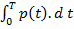 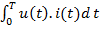 where:E is the active energy. Other symbols are as defined in 2(2)(15)Note 2: Active energy is usually expressed in kWh or MWh. Refer to 3(1) for requirements on units of measurement.2(17) Relative error of indication Indication minus reference quantity value, divided by the reference quantity value Note 1: The relative error is usually expressed as a percentage of the reference quantity value. 2(18) Maximum permissible error mpe Extreme value of measurement error, with respect to a known reference quantity value, permitted by specifications or regulations for a given measurement, measuring instrument or measuring system Note 1: Usually, the term “maximum permissible errors” or “limits of errors” is used where there are two extreme values. Note 2: The term “tolerance” should not be used to designate “maximum permissible error”Note 3: In this Notification, the maximum permissible error is a combination of the base maximum permissible error and the maximum permissible error shift as described in Annex A.Note 4: For the application of this Notification, “specifications or regulations” means: the provisions contained in this Notification  and the terms “measuring instrument” and “measuring system” mean: electricity meter.2(19) Base maximum permissible error mpe Extreme value of the error of indication of a meter, permitted by this   Notification  , when the current and power factor are varied within the intervals given by the rated operating conditions, and when the meter is otherwise operated at reference conditions Note: In this Notification, the maximum permissible error is a combination of the base maximum permissible error and the maximum permissible error shift as described in Annex A. 2(20) Maximum permissible error shift Extreme value of the change in error of indication of a meter, permitted by this Notification, when a single influence factor is taken from its value at reference conditions and varied within the rated operating conditions Note 1:  For each influence factor there is one corresponding maximum permissible error shift. Note 2: In this Notification, the maximum permissible error is a combination of the base maximum permissible error and the maximum permissible error shift as described in Annex A. 2(21) Intrinsic error Error of a measuring instrument, determined under reference conditions 2(22) Initial intrinsic error Intrinsic error of a measuring instrument as determined prior to performance tests and durability evaluations 2(23) Influence quantity Quantity that, in a direct measurement, does not affect the quantity that is actually measured, but affects the relation between the indication and the measurement result Note 1: The concept of influence quantity is understood to include values associated with measurement standards, reference materials and reference data upon which the result of a measurement may depend, as well as phenomena such as short-term measuring instrument fluctuations and quantities such as ambient temperature, barometric pressure and humidity.2(24) Influence factor Influence quantity having a value which ranges within the rated operating conditions of a measuring instrument 2(25) Disturbance Influence quantity having a value within the limits specified in this Notification, but outside the specified rated operating conditions of a measuring instrument Note: An influence quantity is a disturbance if the rated operating conditions for that influence quantity are not specified.2(26) Rated operating condition Operating condition that must be fulfilled during measurement in order that a measuring instrument or measuring system perform as designed Note 1: Rated operating conditions generally specify intervals of values for a quantity being measured and for any influence quantity. Note 2: For the application of this Notification, the terms “measuring instrument” and “measuring system” mean: electricity meter. 2(27) Reference condition Operating condition prescribed for evaluating the performance of a measuring instrument or measuring system or for comparison of measurement results Note 1: Reference operating conditions specify intervals of values of the measured and of the influence quantities. Note 2: For the application of this Notification, the terms “measuring instrument” and “measuring system” mean: electricity meter. 2(28) Accuracy class Class of measuring instruments or measuring systems that meet stated metrological requirements that are intended to keep measurement errors or instrumental measurement uncertainties within specified limits under specified operating conditions Note: In this Notification, the stated metrological requirements for accuracy class include permissible responses to disturbances. 2(29) Durability Ability of the measuring instrument to maintain its performance characteristics over a period of use 2(30) Fault Difference between the error of indication and the intrinsic error of a measuring instrument Note 1: Principally, a fault is the result of an undesired change of data contained in or flowing through a measuring instrument. Note 2: From the definition it follows that a "fault" is a numerical value which is expressed either in a unit of measurement or as a relative value, for instance as a percentage. Note 3: In this Notification, the above definition does not apply to the term ‘earth fault’, in which the word ‘fault’ has its usual dictionary meaning. 2(31) Significant fault Fault exceeding the applicable fault limit value Note:	The following are also considered to be significant faults:a change larger than the critical change value (see 3(3)(vi)(b)) has occurred in the measurement registers due to disturbances; the functionality of the meter has become impaired. 2(32) Checking facility Facility that is incorporated in a measuring instrument and which enables significant faults to be detected and acted upon Note 1: “Acted upon” refers to any adequate response by the measuring instrument (luminous signal, acoustic signal, prevention of the measurement process, etc.). Note 2: For the application of this  Notification, the term “measuring instrument” means: electricity meter and the action following the detection of a significant fault should be either to stop measuring and record the time and duration of the stop, or record the time and duration of the fault and the amount of energy measured during the fault. Note 3 Faults that are detected and acted upon by means of a checking facility shall not be considered as significant faults. 2(33) Primary register Register that is subject to the requirements of this Notification  2(34) Bi-directional (energy) flow Capability of the meter to measure energy flow in both directions (positive and negative) 2(35) Positive-direction only (energy) flow Capability of the meter to measure energy flow in only one direction (positive direction) 2(36) Uni-directional (energy) flow Capability of the meter to measure energy flow regardless of the direction of energy flow 2(37) Positive (energy) flow Direction of energy flow towards the consumer 2(38) Negative (energy) flow (for bi-directional and uni-directional meters) Direction of energy flow opposite to positiveNote: For positive-direction only, the opposite direction is termed reverse energy flow [see 2(39)].2(39) Reverse (energy) flow (for positive-direction only meters) Direction of flow in the opposite direction to positive 2(40) Legally relevant Attribute of a part of a measuring instrument, device or software subject to legal control 3. Metrological requirements3(1) Units of measurement The units of measurement for active electrical energy shall be one of the following units: Wh, kWh, MWh, GWh.3(2) Rated operating conditions Rated operating conditions are specified in Table 1.Table 1 Rated operating conditions3(3) Accuracy requirements 3(3)(i) General The manufacturer shall specify the accuracy class of the meter to be one of A, B, C or D.Note:	Class B is the lowest accuracy class allowed for large consumers, i.e. where consumption exceeds 5000 kWh/year.The meter shall be designed and manufactured such that its error does not exceed the maximum permissible error for the specified class under rated operating conditions.The meter shall be designed and manufactured such that, when exposed to disturbances, significant faults do not occur.A fault is not considered a significant fault if it is detected and acted upon by means of a checking facility. The meter shall clearly indicate if such an event has occurred [2(31) and 2(32)].Note:	The indication could take the form of a light flashing in the event of a fault.3(3)(ii) Direction of energy flow Where a manufacturer has specified that a meter shall be capable of bidirectional energy flow, the meter shall correctly handle both positive and negative mean energy flow and the meter shall fulfil the requirement of this Notification for energy flow in both directions. The polarity of energy flow shall be defined by the manufacturer’s connection instructions for the meter. Mean energy flow refers to the active power integrated over at least one cycle of the nominal frequency.A meter shall fall into at least one of the following categories:single-register, bi-directional, where the meter is specified as capable of measuring both positive and negative mean energy flow, and where the net result will be placed in a single register; two-register, bi-directional, where the meter is specified as capable of measuring both positive and negative mean energy flow, as defined by the connection of the meter, and where the positive result and negative result are placed in different registers; single-register, positive direction only, where the meter is specified as capable of measuring and registering only positive mean energy flow. It may inherently, by its design, register only positive mean energy flow or it may be equipped with a reverse running detent; single-register, uni-directional, where the meter is specified as capable of measuring and registering the absolute value of the mean energy flow. Normally such a meter will register all energy as consumed energy independent of the true direction of the energy flow or of how the meter is connected. For bi-directional meters, energy registration shall occur in the correct register when the direction of flow changes.Note 1: The terms “single-register” and “two-register” in the list above refer to the basic energy register(s) only. A meter may have other registers, e.g. for storage of tariff and/or phase information.Note 2: If necessary, Director (Legal Metrology) in consultation with Central Electricity Authority or any other organization authorised by Government may determine what meter types and calculation methods are appropriate.3(3)(iii) Base maximum permissible errors The intrinsic error (expressed in percent) shall be within the base maximum permissible error stated in  Table  2 when the current and power factor are varied within the limits given by  Table 2 (operating range), and when the meter is otherwise operated at reference conditions. Table 2 Base maximum permissible errors and no load requirementsNote:	The combined maximum permissible error (CMPE) and the combined maximum error (CME) resulting from the type evaluation can be calculated as presented in Annex A (1) and Annex A (2). 3(3)(iv) No load No significant energy shall be registered under conditions of no load (refer to clause 6(2)(iv) for the test procedure).Note:	The meter is always allowed to stop for currents below Ist.3(3)(v) Allowed effects of influence quantities The temperature coefficient of the meter shall fulfill the requirements of  Table 3 when the meter is otherwise operated at reference conditions.Table 3 Limits for temperature coefficient of errorWhen the load current and power factor are held constant at a point within the rated operating range with the meter otherwise operated at reference conditions, and when any single influence quantity is varied from its value at reference conditions to its extreme values defined in Table 4, the variation of error shall be such that the additional percentage error is within the corresponding limit of error shift stated in Table 4. The meter shall continue to function after the completion of each of these tests.Table 4 Limit of error shift due to influence quantities3(3)(vi) Allowed effects of disturbances 3(3)(vi)(a) General The meter shall withstand disturbances which may be encountered under conditions of normal use; as stated in  3.3.1, no significant fault shall occur for any of the disturbances listed in  Table 5.3(3)(vi)(b) Disturbances An error shift larger than that prescribed in Table 5 constitutes a significant fault. If a meter is operated under the conditions outlined in  Table 5 and no current is applied, a change in the registers or pulses of the test output shall not be considered as a significant fault if the change in the registers or equivalent energy of thetest output, expressed in kWh, is less than m ⋅U nom ⋅Imax ⋅10 −6 (critical change value), where m is the number of measuring elements, Unom is expressed in volts and Imax is expressed in amperes.Table 5 DisturbancesIf no significant fault occurs during the appropriate tests described in Part 2 of this Notification, the meter is presumed to comply with the requirements of this sub-clause.3(4) Requirements for interval and multi-tariff meters Interval meters shall be able to measure and store data relevant for billing. The minimum storage period for this data shall be determined by Central Electricity Authority or any other organisation authorised by the Government. For interval meters, the summation of interval data shall equate to the cumulative register value over the same period.For multi-tariff meters, only a single register (in addition to the cumulative register) shall be active at any time. The summation of values recorded in each multi-tariff register shall equate to the value recorded in the cumulative register.3(5) Meter markings The following information must be marked on every meter:Manufacturer Unom Imax Itr Imin Approval mark(s) Serial number Number of phases Number of wires Register multiplier (if other than unity) Meter constant(s) Year of manufacture Accuracy class Directionality of energy flow if the meter is bidirectional or unidirectional. No marking is required if the meter is capable only of positive direction energy flow. Meter type Temperature range Humidity and water protection information Impulse voltage protection information fnom The connection mode(s) for which the meter is specified Connection terminals uniquely identified to distinguish between terminals. The markings shall be indelible, distinct and legible from outside the meter. The markings of meters intended for outdoor locations shall withstand solar radiation. Multiple values of Unom and fnom may be marked if so specified by the manufacturer.If the serial number is affixed to dismountable parts, the serial number shall also be provided in a position where it is not readily disassociated from parts determining the metrological characteristics.Symbols or their equivalent may be used where appropriate.3(6) Protection of metrological properties 3(6)(i) General3(6)(i)(a) Electricity meters shall be provided with the means to protect their metrological properties. Only the authorized persons shall be allowed to access for software protection  (iii), parameter protection  (iv) and checking facility event record (ix).3(6)(i)(b) All means to protect the metrological properties of an electricity meter intended for outdoor locations shall withstand solar radiation.3(6)(ii) Software identificationLegally relevant software of an electricity meter shall be clearly identified with the software version or another token. The identification may consist of more than one part but at least one part shall be dedicated to the legal purpose.The identification shall be inextricably linked to the software itself and shall be presented on command or displayed during operation.As an exception, an imprint of the software identification on the electricity meter shall be an acceptable solution if it satisfies the three following conditions:3(6)(ii)(a) The user interface does not have any control capability to activate the indication of the software identification on the display, or the display does not technically allow the identification of the software to be shown (analog indicating device or electromechanical counter). 3(6)(ii)(b) The electricity meter does not have an interface to communicate the software identification. 3(6)(ii)(c) After production of the electricity meter a change of the software is not possible, or only possible if the hardware or a hardware component is also changed. The manufacturer of the hardware or the concerned hardware component is responsible for ensuring that the software identification is correctly marked on the concerned meter.The software identification and the means of identification shall be stated in the type approval certificate.3(6)(iii) Software protection 3(6)(iii)(a) Prevention of misuse An electricity meter shall be constructed in such a way that possibilities for unintentional, accidental, or intentional misuse are minimal.3(6)(iii)(b) Fraud protection 3(6)(iii)(b)(ba) The legally relevant software shall be secured against unauthorized modification, loading, or changes by swapping the memory device. A secure means, such as mechanical or electronic sealing, is required to secure electricity meters having an option to load software/parameters. 3(6)(iii)(b)(bb) Only clearly documented functions (see 4.1) are allowed to be activated by the user interface, which shall be realized in such a way that it does not facilitate fraudulent use. 3(6)(iii)(b)(bc) Software protection comprises appropriate sealing by mechanical, electronic and/or cryptographic means, making an unauthorized intervention impossible or evident. Examples:1) The software of a measuring instrument is constructed such that there is no way to modify the parameters and legally relevant configuration but via a switch protected menu. This switch is mechanically sealed in the inactive position, making modification of the parameters and of the legally relevant configuration impossible. To modify the parameters and configuration, the switch has to be switched, inevitably breaking the seal by doing so. 2) The software of a measuring instrument is constructed such that there is no way to access the parameters and legally relevant configuration but by authorized persons. If a person wants to enter the parameter menu item he has to insert his smart card containing a PIN as part of a cryptographic certificate. The software of the instrument is able to verify the authenticity of the PIN by the certificate and allows the parameter menu item to be entered. The access is recorded in an audit trail including the identity of the person (or at least of the smart card used). 3(6)(iv) Parameter protection 3(6)(iv)(a) Parameters that fix the legally relevant characteristics of the electricity meter shall be secured against unauthorized modification. If necessary for the purpose of verification, the current parameter settings shall be able to be displayed.Device-specific parameters may be adjustable or selectable only in a special operational mode of the electricity meter. They may be classified as those that should be secured (unalterable) and those that may be accessed (settable parameters) by an authorized person, e.g. the instrument owner, repairer.Type-specific parameters have identical values for all specimens of a type. They are fixed at type approval of the instrument.Note 1:  A simple password is not a technically acceptable solution for protecting parameters.Note 2: Authorized persons may be allowed to access a limited set of device-specific parameters. Such a set of device specific parameters and its access limitations/rules should be clearly documented.3(6)(iv)(b) Zeroing the register that stores the total energy metered shall be considered as a modification of a device specific parameter. Therefore all relevant requirements applicable to device specific parameters are applicable to the zeroing operation. 3(6)(iv)(c) When modifying a device-specific parameter, the meter shall stop registering energy. 3(6)(iv)(d) Certain device-specific parameters shall be available to the user. However, the measuring instrument shall be fitted with a facility to automatically and non-erasably record any adjustment of the device-specific parameter, e.g. an audit trail. The instrument shall be capable of presenting the recorded data. The traceability means and records are part of the legally relevant software and should be protected as such. The software employed for displaying the audit trail belongs to the fixed legally relevant software.Note:   An event counter is not a technically acceptable solution.3(6)(v) Separation of electronic devices and sub-assemblies Metrologically critical parts of an electricity meter – whether software or hardware parts – shall not be inadmissibly influenced by other parts of the meter.3(6)(v)(a) Sub-assemblies or electronic devices of an electricity meter that perform legally relevant functions shall be identified, clearly defined, and documented. They form the legally relevant part of the measuring system. If the sub-assemblies that perform legally relevant functions are not identified, all sub-assemblies shall be considered to perform legally relevant functions.Example:1) An electricity meter is equipped with an optical interface for connecting an electronic device to read out measurement values. The meter stores all the relevant quantities and keeps the values available for being read out for a sufficient time span. In this system only the electricity meter is the legally relevant device. Other legally non-relevant devices may exist and may be connected to the interface of the instrument provided requirement 3(6)(v)(b) is fulfilled. Securing of the data transmission itself [see 3(6)(vii)] is not required.3(6)(v)(b) During type testing, it shall be demonstrated that the relevant functions and data of sub-assemblies and electronic devices cannot be inadmissibly influenced by commands received via the interface.This implies that there is an unambiguous assignment of each command to all initiated functions or data changes in the sub-assembly or electronic device.Note:	If “legally relevant” sub-assemblies or electronic devices interact with other “legally relevant” sub-assemblies or electronic devices, refer to 3(6)(vii).Examples:1) The software of the electricity meter [see example of 3(6)(v)(a) above] is able to receive commands for selecting the quantities required. It combines the measurement value with additional information – e.g. time stamp, unit – and sends this data set back to the requesting device. The software only accepts commands for the selection of valid allowed quantities and discards any other command, sending back only an error message. There may be securing means for the contents of the data set but they are not required, as the transmitted data set is not subject to legal control. 2) Inside the housing that can be sealed there is a switch that defines the operating mode of the electricity meter: one switch setting indicates the verified mode and the other the non-verified mode (securing means other than a mechanical seal are possible; see examples in 3(6)(iii)(b)(bc). When interpreting received commands the software checks the position of the switch: in the non-verified mode the command set that the software accepts is extended compared to the mode described above; e.g. it may be possible to adjust the calibration factor by a command that is discarded in the verified mode. 3(6)(vi) Separation of software parts 3(6)(vi)(a) All software modules (programs, subroutines, objects, etc.) that perform legally relevant functions or that contain legally relevant data domains form the legally relevant software part of an electricity meter, which shall be made identifiable as described in 3(6)(ii). If the software modules that perform legally relevant functions are not identified, the whole software shall be considered as legally relevant. 3(6)(vi)(b) If the legally relevant software part communicates with other software parts, a software interface shall be defined. All communication shall be performed exclusively via this interface. The legally relevant software part and the interface shall be clearly documented. All legally relevant functions and data domains of the software shall be described to enable a type approval authority to decide on correct software separation. 3(6)(vi)(c) The data domain forming the software interface including the code that exports from the legally relevant part to the interface data domain and the code that imports from the interface to the legally relevant part shall be clearly defined and documented. The declared software interface shall not be circumvented. 3(6)(vi)(d) There shall be an unambiguous assignment of each command to all initiated functions or data changes in the legally relevant part of the software. Commands that communicate through the software interface shall be declared and documented. Only documented commands are allowed to be activated through the software interface. The manufacturer shall state the completeness of the documentation of commands. 3(6)(vii) Storage of data, transmission via communication systems 3(6)(vii)(a) General If measurement values are used at another place than the place of measurement or at a later time than the time of measurement they possibly have to leave the meter (electronic device, sub-assembly) and be stored or transmitted in an insecure environment before they are used for legal purposes. In this case the following requirements apply:3(6)(vii)(a)(aa) The measurement value stored or transmitted shall be accompanied by all relevant information necessary for future legally relevant use.3(6)(vii)(a)(ab) The data shall be protected by software means to guarantee the authenticity, integrity and, if necessary correctness of the information concerning the time of measurement. The software that displays or further processes the measurement values and accompanying data shall check the time of measurement, authenticity, and integrity of the data after having read them from the insecure storage or after having received them from an insecure transmission channel. If an irregularity is detected, the data shall be discarded or marked unusable.Confidential keys employed for protecting data shall be kept secret and secured in the electricity meter. Means shall be provided whereby these keys can only be input or read if a seal is broken.3(6)(vii)(a)(ac) Software modules that prepare data for storing or sending, or that check data after reading or receiving belong to the legally relevant software part.3(6)(vii)(b) Automatic storing 3(6)(vii)(b)(ba) When data storage is required, measurement data must be stored automatically when the measurement is concluded, i.e. when the final value has been generated. When the final value is from a calculation, all data that are necessary for the calculation must be automatically stored with the final value. 3(6)(vii)(b)(bb) The storage device must have sufficient permanency to ensure that the data are not corrupted under normal storage conditions. There shall be sufficient memory storage for any particular application. 3(6)(vii)(b)(bc) Stored data may be deleted if either the transaction is settled, or these data are printed by a printing device subject to legal control. Note: This shall not apply to the cumulative register and audit trail.3(6)(vii)(b)(bd) After the requirements in 3(6)(vii)(b)(bc) are fulfilled and when the storage is full, it is permitted to delete memorized data when both of the following conditions are met:data are deleted in the same order as the recording order and the rules established for the particular application are respected; deletion is carried out either automatically or after a special manual operation that may require specific access rights. 3(6)(vii)(c) Data transmission 3(6)(vii)(c)(ca) The measurement shall not be inadmissibly influenced by a transmission delay. 3(6)(vii)(c)(cb) If network services become unavailable, no legally relevant measurement data shall be lost. 3(6)(vii)(d) Time stamp The time stamp shall be read from the clock of the device. Setting the clock is considered as being legally relevant. Appropriate protection means shall be taken according to 3(6)(iv).Internal clocks may be enhanced by specific means (e.g. software means) to reduce their uncertainty when the time of measurement is necessary for a specific field (e.g. multi-tariff meter, interval meter).3(6)(viii) Maintenance and re-configuration Updating the legally relevant software of an electricity meter in the field should be considered asa modification of the electricity meter, when exchanging the software with another approved version, or a repair of the electricity meter, when re-installing the same version. An electricity meter which has been modified or repaired while in service shall require re-verification.  The software update mechanism shall be disabled by means of a sealable setting (physical switch, secured parameter) so that it must not be possible to update legally relevant software without breaking the seal.Software which is not necessary for the correct functioning of the electricity meter does not require verification after being updated.3(6)(viii)(a) Only versions of legally relevant software that conform to the approved type are allowed for use. This issue concerns verification in the field. 3(6)(viii)(b) Verified update The software to be updated can be loaded locally, i.e. directly on the measuring device or remotely via a network. Loading and installation may be two different steps or combined into one, depending on the needs of the technical solution. A person should be on the installation site of the electricity meter to check the effectiveness of the update. After the update of the legally relevant software of an electricity meter (exchange with another approved version or re-installation) the electricity meter is not allowed to be employed for legal purposes before a verification of the instrument has been performed and the securing means have been renewed.3(6)(viii)(c)Traced update The software is implemented in the instrument according to the requirements for traced update (ca to cg). Traced update is the procedure of changing software in a verified instrument or device after which the subsequent verification by a responsible person on site is not necessary. The software to be updated can be loaded locally, i.e. directly on the measuring device or remotely via a network. The software update is recorded in an audit trail. The procedure of a traced update comprises several steps: loading, integrity checking, checking of the origin (authentication), installation, logging and activation.3(6)(viii)(c)(ca) Traced update of software shall be automatic. On completion of the update procedure the software protection environment shall be at the same level as required by the type approval. 3(6)(viii)(c)(cb) The target electricity meter (electronic device, sub-assembly) shall have fixed legally relevant software that cannot be updated and that contains all of the checking functions necessary for fulfilling traced update requirements. 3(6)(viii)(c)(cc) Technical means shall be employed to guarantee the authenticity of the loaded software, i.e. that it originates from the owner of the type approval certificate. If the loaded software fails the authenticity check, the instrument shall discard it and use the previous version of the software or switch to an inoperable mode. 3(6)(viii)(c)(cd) Technical means shall be employed to ensure the integrity of the loaded software, i.e. that it has not been inadmissibly changed before loading. This can be accomplished by adding a checksum or hash code of the loaded software and verifying it during the loading procedure. If the loaded software fails this test, the instrument shall discard it and use the previous version of the software or switch to an inoperable mode. In this mode, the measuring functions shall be inhibited. It shall only be possible to resume the download procedure, without omitting any steps in the process for traced update. 3(6)(viii)(c)(ce) Appropriate technical means, e.g. an audit trail, shall be employed to ensure that traced updates of legally relevant software are adequately traceable within the instrument for subsequent verification and surveillance or inspection. The audit trail shall contain at minimum the following information: success / failure of the update procedure, software identification of the installed version, software identification of the previous installed version, time stamp of the event, identification of the downloading party. An entry shall be generated for each update attempt regardless of the success.The storage device that supports the traced update shall have sufficient capacity to ensure the traceability of traced updates of legally relevant software between at least two successive verifications in the field/inspection. After having reached the limit of the storage for the audit trail, it shall be ensured by technical means that further downloads are impossible without breaking a seal.Note:	This requirement enables inspection authorities, which are responsible for the metrological surveillance of legally controlled instruments, to back-trace traced updates of legally relevant software over an adequate period of time .3(6)(viii)(c)(cf) It is assumed that the manufacturer of the electricity meter keeps his customer well informed about updates of the software, especially the legally relevant part, and that the customer will not refuse updates. Furthermore it is assumed that manufacturer and customer, user, or owner of the instrument will agree on an appropriate procedure of performing a download depending on the use and location of the instrument. 3(6)(viii)(c)(cg) If the requirements in 3(6)(viii)(c)(ca) through 3(6)(viii)(c)(cf) cannot be fulfilled, it is still possible to update the legally non-relevant software part. In this case the following requirements shall be met:there is a distinct separation between the legally relevant and non-relevant software; the whole legally relevant software part cannot be updated without breaking a seal; it is stated in the type approval certificate that updating the legally non-relevant part is acceptable. 3(6)(ix) Checking facility event record If the meter is equipped with a checking facility, the event record of the facility shall have room for at least 100 events and shall be of a first-in-first-out type. The event record may not be changed or zeroed without breaking a seal and/or without authorized access, for example by means of a code (password) or of a special device (hard key, etc.).3(7) Suitability for use 3(7)(i) Readability of result The meter shall have one (or more) indicating device(s) which is (are) capable of presenting or displaying the numerical value of each legal unit of measure for which the meter is approved. The indicating device shall be easy to read and the characters of measurement results shall as minimum be 4 mm high. Any decimal fractions shall be clearly indicated; for mechanical registers, any decimal fraction drum shall be marked differently.The indicating device shall not be significantly affected by exposure to normal operating conditions over the maximum duration of the meter lifetime.The indicating device shall be able to display all data relevant for billing purposes. In the case of multiple values presented by a single indicating device it shall be possible to display the content of all relevant memories. For automatic sequencing displays, each display of register for billing purposes shall be retained for a minimum of 5 s.For multi -tariff meters, the register which reflects the active tariff shall be indicated. It shall be possible to read each tariff register locally and each register shall be clearly identified.Electronic registers shall be non-volatile so that they retain stored values upon loss of power. Stored values shall not be overwritten and shall be capable of being retrieved upon restoration of power. The register shall be capable of storing and displaying an amount of energy that corresponds to the meter running at P = Unom·I max·n for at least 4000 h, where n is the number of phases. This capability for storage and display applies to all registers relevant for billing including positive and negative flow registers for bi-directional meters and tariff registers for multi-tariff meters.In the case of electronic registers, the minimum retention time for results is one year for a disconnected meter. Electronic indicating devices shall be provided with a display test that switches all the display segments on then off for the purpose of determining whether all display segments are working.3(7)(ii) Testability The meter shall be equipped with a test output for efficient testing, such as a rotor with a mark or a test pulse output. If the design of the test output is such that the pulse rate does not correspond to the measured power in every given relevant time interval, the manufacturer shall declare the necessary number of pulses to ensure a standard deviation of measurement less than 0.1 base mpe, at Imax, Itr and Imin.The relation between the measured energy given by the test output and the measured energy given by the indicating device shall comply with the marking on the name-plate.The wavelength of the radiated signals for emitting systems shall be between 550 nm and 1 000 nm. The output device in the meter shall generate a signal with a radiation strength ET over a defined reference surface (optically active area) at a distance of 10 mm ±1 mm from the surface of the meter, with the following limiting values:ON-condition: 50μW/cm2 ≤ET ≤ 7500μW/cm2OFF-condition: ET ≤ 2μW/cm23(8) Durability The meter shall be designed to maintain an adequate stability of its metrological characteristics over a period of time specified by the manufacturer, provided that it is properly installed, maintained and used according to the manufacturer’s instructions when in the environmental conditions for which it is intended. The manufacturer shall provide evidence to support the durability claim.The meter shall be designed to reduce as far as possible the effect of a defect that would lead to an inaccurate measurement result.The meter shall be designed and manufactured such that eithersignificant durability errors do not occur, or significant durability errors are detected and acted upon by means of a durability protection. 3(9) Presumption of compliance The type of a meter is presumed to comply with the provisions in clause 3 if it passes the examination and tests specified in Part 2 of this Notification.Part 2 Metrological controls and performance tests4. Type approval4(1)  Documentation The documentation submitted with the application for type approval shall include:identification of the type, including name or trademark and type designation, version(s) of hardware and software, drawing of name plate; metrological characteristics of the meter, including a description of the principle(s) of measurement, metrological specifications such as accuracy class and rated operating conditions (clause 3(1)), any steps which should be performed prior to testing the meter; the technical specification for the meter, including a block diagram with a functional description of the components and devices, drawings, diagrams and general software information, explaining the construction and operation, including interlocks, description and position of seals or other means of protection, documentation related to durability characteristics, any document or other evidence that the design and construction of the meter complies with the requirements of this Notification, specified clock frequencies, energy consumption of the meter; user manual; installation manual; a description of the checking facility for significant faults, if applicable; In addition, software documentation shall includea description of the legally relevant software and how the requirements are met: list of software modules that belong to the legally relevant part including a declaration that all legally relevant functions are included in the description; description of the software interfaces of the legally relevant software part and of the commands and data flows via this interface including a statement of completeness; description of the generation of the software identification; list of parameters to be protected and description of protection means; a description of security means of the operating system (password, etc. if applicable); a description of the (software) sealing method(s); an overview of the system hardware, e.g. topology block diagram, type of computer(s), type of network, etc. where a hardware component is deemed legally relevant or where it performs legally relevant functions, this should also be identified; a description of the accuracy of the algorithms (e.g. filtering of A/D conversion results, price calculation, rounding algorithms, etc.); a description of the user interface, menus and dialogues; the software identification and instructions for obtaining it from an instrument in use; list of commands of each hardware interface of the measuring instrument / electronic device / sub-assembly including a statement of completeness; • list of durability errors that are detected by the software and if necessary for understanding, a description of the detecting algorithms;a description of data sets stored or transmitted; if fault detection is realized in the software, a list of faults that are detected and a description of the detecting algorithm; the operating manual. Furthermore, if the type approval is to be based on existing type test documentation, the application for type approval shall be accompanied by type test documents or other evidence that supports the assertion that the design and characteristics of the measuring instrument comply with the requirements of this Notification.4(2) Type definition Meters produced by the same manufacturer may form a type, provided they have similar metrological properties resulting from the use of the same uniform construction of parts/modules that determine the metrological properties.A type may have several current ranges and several values of the nominal voltage and frequency, and include several connection modes and several ancillary devices.Note:	The same uniform construction normally means the same construction of the measuring elements, the same construction of metering software, the same construction of the register and indicating device, the same temperature compensation mechanism, the same construction of case, terminal block, and mechanical interface.4(2)(i) Type test sampling The manufacturer shall provide at least as many specimens of the meter as are required for testing. The type test shall be made on one or more specimens of the meter, selected by the type test body, to establish its specific characteristics and to prove its conformity with the requirements of this Notification. In the case of modifications to the meter made after or during the type test and affecting only part of the meter, the issuing body may deem it sufficient to perform limited tests on the characteristics that may be affected by the modifications.4(3) Validation procedure The validation procedure consists of a combination of analysis methods and tests as shown in  Table 6. The abbreviations used are described in Table 7.Table 6 Validation procedures for specified requirementsTable 7 Validation procedure abbreviations used in  Table 65. Test programThe initial intrinsic error shall be determined as the first test on the meter, as described in 6(2)(i).At the beginning of any series of tests, the meter shall be allowed to stabilize with voltage circuits energized for a period of time specified by the manufacturer.The order of the test points for initial intrinsic error shall be from lowest current to highest current and then from highest current to lowest current. For each test point, the resulting error shall be the mean of these measurements. For Imax, the maximum measurement time shall be 10 min including stabilizing time.The determination of the intrinsic error (at reference conditions) shall always be carried out before tests of influence quantities and before disturbance tests that relate to a limit of error shift requirement or to a significant fault condition for error.Otherwise the order of tests is not prescribed.Test (pulse) outputs may be used for tests of accuracy requirements. A test must then be made to ensure that the relation between the basic energy register and the used test output complies with the manufacturer’s specification.If a meter is specified with alternate connection modes, such as one-phase connections for poly-phase meters, the tests for base maximum permissible error in accordance with 3(3)(iii) shall be made for all specified connection modes.More stringent test regimes may be prescribed by Director (Legal Metrology) than those described in this clause, if required.6. Test procedures for type approval6(1). Test conditions Unless otherwise stated in the individual test instructions, all influence quantities except for the influence quantity being tested shall be held at reference conditions as given by  Table 8 during type approval tests.Table 8 Reference conditions and their tolerancesTable 9 Load conditions and their tolerances in testsNote:	The load conditions and their tolerance are given to ensure reproducibility between testing laboratories, not to determine the accuracy of the tests. The demands on short time stability during test for influence factors may be much higher than shown in Table 9.For most tests, the measured power will be constant if the other influence quantities are kept constant at reference conditions. However, this is not possible for some tests such as influence of voltage variation and load unbalance. Therefore, the error shift shall always be measured as the shift of the relative error and not of the absolute power.6(2) Tests for compliance with maximum permissible errors 6(2)(i) Determination of initial intrinsic error 	Meters that are specified as capable of measuring only positive energy flow as described in 3(3)(ii) shall meet the relevant base mpe requirements of Table 2 for positive energy flow. These meters shall also be subjected to reversed energy flow, in response to which the meter shall not register energy in the primary register or emit more than one pulse from the test output. The test time shall be at least 1 min, or the time that the test output would register 10 pulses in the positive energy flow direction, or the time that the primary register would register 2 units of the least significant digit in the positive energy flow direction, whichever is longest.	For reverse running detent designs that are prone to be affected by heating, the test time shall be extended to 10 min at Imax. Note: For the calculation of the combined maximum error as defined in Annex A (A((2)(i) or  A(2)(ii)) it may be required by  to implement some additional test points to cover the power factor range of at least of 0.5 inductive to 0.8 capacitive over the current range of at least Imin to Imax.Table 10 Mandatory test points for the determination of initial intrinsic error test6(2)(ii) Self-heating 	The error of the meter shall be monitored at unity power factor and at intervals short enough to record the curve of error variation as a function of time. The test shall be carried out for at least 1 h, and in any event until the variation of error over any 20-minute period does not exceed 10 % of the base maximum permissible error. The error shift compared to the intrinsic error shall comply with the requirements given in  Table 4 at all times. 	If the error shift has not leveled out (so that the variation of error over any 20-minte period does not exceed 10 % of the base maximum permissible error) by the end of the test, the meter shall either be allowed to return to its initial temperature and the entire test repeated at power factor = 0.5 inductive or, if the load can be changed in less than 30 seconds, the error of the meter shall be measured at Imax and power factor = 0.5 inductive and it shall be checked that the error shift compared to the intrinsic error complies with the requirements given in  Table 4.6(2)(iii) Starting current 6(2)(iv) Test of no-load condition Object of the		To verify the no-load performance of the meter given in 3(3)(iv). Fortest:Test procedure:	For this test, there shall be no current in the current circuit. The test shall be performed at Unom.	For meters with a test output, the output of the meter shall not produce more than one pulse. For an electromechanical meter, the rotor of the meter shall not make a complete revolution.The minimum t shall test be period ∆			∆t≥   100X103           h,			      b.k.m.Unom.Imin			where:b is the base maximum permissible error at Imin expressed as a percentage (%) and is taken as a positive value;k is the number of pulses emitted by the output device of the meter per kilowatt-hour (imp/kWh) or the number of revolutions per kilowatt-hour (rev/kWh);m is the number of elements;the nominal voltage Unom is expressed in volts; and the minimum current Imin is expressed in amperes.For transformer-operated meters with primary rated registers where the value of k (and possibly Unom) are given as primary side values, the constant k (and Unom) shall be recalculated to correspond to secondary side values (of voltage and current).Note:	As an example, the minimum test period would be 0.46 h (27.8 min) for a class B meter (b = 1.5 %) with the following specifications: k = 1000 imp/kWh, m = 1, Unom = 240 V and Imin = 0.6 A.6(2)(v) Meter constants Object of the		To verify that the relationship between the basic energy register and test:	the used test output(s) complies with the manufacturer’s specification as required in  3(7)(ii). The relative difference must not be greater than one tenth of the base maximum permissible error. This test is only applicable if test (pulse) outputs are used to test accuracy requirements.Test procedure:	All registers and pulse outputs that are under legal control must be tested unless a system is in place that guarantees the identical behavior of all meter constants.The test shall be performed by passing a quantity of energy E through the meter, where E is at least:	Emin = 1000.R  Wh,		   b			where:	R is the apparent resolution of the basic energy register (1) expressed in Wh; and	b is the base maximum permissible error (2) expressed as a percentage (%).The relative difference between the registered energy and the energy passed through the meter as given by the number of pulses from the test output shall be computed.Allowed effect:	The relative difference shall not be greater than one tenth of the base maximum permissible error.Mandatory test	The test shall be performed at a single arbitrary current I ≥Itr.points:Note (1): Any means may be used to enhance the apparent resolution R of the basic register, as long as care is taken to ensure that the results reflect the true resolution of the basic register.Note (2): The value of b shall be selected from  Table 2 according to the chosen test point. The value of b may differ to that applicable for the no-load test.6(3). Tests for influence quantities6(3)(i) GeneralThe purpose of these tests is to verify the requirements of 3(3)(iii) due to the variation of a single influence quantity. For influence quantities listed in Table 4, it shall be verified that the error shift due to the variation of any single influence quantity is within the corresponding limit of error shift stated in Table 4 (see also the definition of maximum permissible error shift in 2(2)(xx)).6(3)(ii) Temperature dependenceObject of the		To verify that the temperature coefficient requirements of Table 3 are test:			fulfilled.Test procedure:	For each test point, the error of the meter shall be determined at the reference temperature, at each of the upper and lower ambient temperature limits specified for the meter, and at a sufficient number of other temperatures forming temperature intervals of between 15 K and 23 K that span the specified temperature range.Furthermore, for each test point and for each temperature interval given by adjacent upper or lower temperature limits including the reference temperature, the (mean) temperature coefficient, c, shall be determined as follows: c = eu-el      tu-tlwhere eu  and el  are the errors at the uppermost and the lowest temperatures respectively in the temperature interval of interest; andtu  and tl  are the uppermost and the lowest temperatures respectively in the temperature interval of interest.Each temperature coefficient shall be in accordance with the requirements of  Table 3.Mandatory test 	The test shall, at minimum, be performed at PF = 1 and PF = 0.5 points:		inductive and for currents of Itr, 10 Itr and Imax.Note:	For the calculation of the combined maximum error as defined in Annex A [A(2)(i) or A(2)(ii)] it may be required to implement some additional test points to cover the power factor range of at least 0.5 inductive to 0.8 capacitive over the current range of at least Imin to Imax.6(3)(iii) Load balance Object of the		To verify that the error shift due to load balance complies with thetest:	requirements of Table 4. This test is only for poly-phase meters and for single-phase three-wire meters.Test procedure:	The error of the meter with current in one current circuit only shall be measured and compared to the intrinsic error at balanced load. During the test, reference voltages shall be applied to all voltage circuits.Mandatory test	The test shall be performed for all current circuits at PF = 1and PF = points:	0.5 inductive, and, at minimum, for currents of 10 Itr and Imax for direct eters, and, at minimum, at Imax for transformer operated meters.Note:	For the calculation of the combined maximum error as defined in Annex A [A(2)(ii)] it may be required to implement some additional test points to cover the power factor range of at least of 0.5 inductive to 0.8 capacitive over the current range of at least Imin to Imax.		6(3)(iv) Voltage variation Object of the		To verify that the error shift due to voltage variations complies withtest:			the requirements of Table 4.Test procedure:	The error shift, compared to the intrinsic error at Unom, shall be measured when the voltage is varied within the corresponding rated operating range. For poly-phase meters, the test voltage shall be balanced. If several Unom values are stated, the test shall be repeated for each Unom value.Mandatory test	The test shall, at minimum, be performed at PF = 1 and PF = 0.5 points:		inductive, for a current of 10 Itr, and at voltages 0.9 Unom and 1.1 Unom.Note: For the calculation of the combined maximum error as defined in Annex A [A(2)(i) or A(2)(ii)] it may be required to implement some additional test points to cover the power factor range of at least of 0.5 inductive to 0.8 capacitive over the current range of at least Imin to Imax.6(3)(v) Frequency variation Object of the test:	To verify that the error shift due to frequency variations complies with the requirements of Table 4.Test procedure:	The error shift, compared to the intrinsic error at fnom, shall be measured when the frequency is varied within the corresponding rated operating range. If several fnom values are stated, the test shall be repeated with each fnom value.Mandatory test 	The test shall, at minimum, be performed at PF = 1 and PF = 0.5points:	inductive, for a current of 10 Itr, and at frequencies of 0.98 fnom and 1.02 fnom.Note:	For the calculation of the combined maximum error as defined in Annex [A(A(2)(i) or A(2)(ii)] it may be required to implement some additional test points to cover the power factor range of at least of 0.5 inductive to 0.8 capacitive over the current range of at least Imin to Imax.6(3)(vi) Harmonics in voltage and currentObject of the test:	To verify that the error shift due to harmonics complies with the requirements.Test procedure:	The error shift, compared to the intrinsic error at sinusoidal conditions, shall be measured when harmonics are added in both the voltage and the current. The test shall be performed using the quadriform and peaked waveforms specified in Table11 and Table 12 respectively. The amplitude of a single harmonic shall not be more than 0.12 U1/h for voltage and I1/h for the current, where h is the harmonic number and U1 and I1 are the respective fundamentals. Plots of the current amplitude for the waveforms in Table 11 and Table 12 are shown in Figure 1 and Figure 2 respectively.	The r.m.s. current may not exceed Imax, i.e. for Table 11, the fundamental current component I1 may not exceed 0.93 Imax. The peak value of the current may not exceed 1.4 Imax, i.e. for Table 12, the fundamental current component I1 (r.m.s.) may not exceed 0.568 Imax.	Harmonic amplitudes are calculated relative to the amplitude of the fundamental frequency component of the voltage or current respectively. Phase angle is calculated relative to the zero-crossing of the fundamental frequency voltage or current component respectively.Mandatory test 	The test shall, at minimum, be performed at 10 Itr, PF = 1, where thepoints:	power factor is given for the fundamental component.	Note:	For the calculation of the combined maximum error as defined in Annex A [A(2)(ii)] it may be required to implement some additional test points to cover the power factor range of at least of 0.5 inductive to 0.8 capacitive over the current range of at least Imin to Imax.Table 11 Quadriform waveformTable 12 Peaked waveform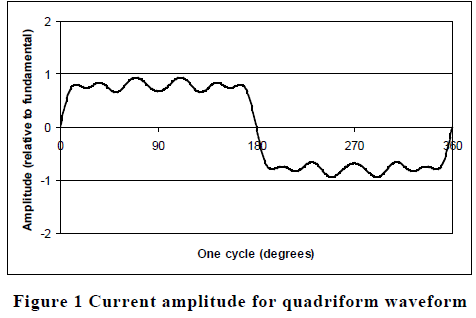 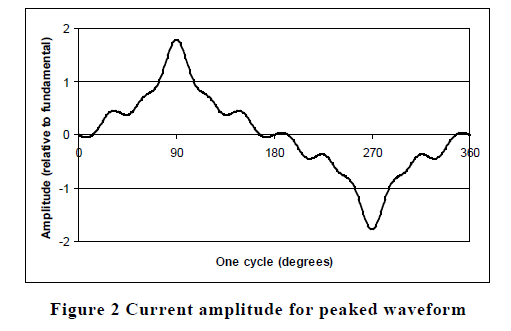 6(3)(vii) TiltObject of the test:	To verify that the error shift due to tilt complies with the requirements of Table 4.This test is only for electromechanical meters or meters of other constructions that may be influenced by the working position.Test procedure:	The error shift, compared to the intrinsic error at the operating position given by the manufacturer, shall be measured when the meter is tilted from its ideal position to an angle 3° from that position.Mandatory test 	The test shall, at minimum, be performed at Itr, PF = 1 and at two points:				perpendicular tilting angles.6(3)(viii)Severe voltage variations Object of the test:	To verify that the error shift due to severe voltage variations complies with the requirements of Table 4.Test procedure 1: 	The intrinsic error shall first be measured at Unom. It shall then be verified that the error shift, relative to the intrinsic error at Unom complies with the requirements of Table 4 when the voltage is varied from 0.8 Unom to 0.9 Unom and from 1.1 Unom to 1.15 Unom. For poly-phase meters, the test voltage shall be balanced. If several Unom values are stated, the test shall be repeated for each Unom value.Mandatory test	The test shall, at minimum, be performed at 10 Itr, PF =1 and for points 1:			voltages of 0.8 Unom, 0.85 Unom and 1.15 Unom.Test procedure 2:	Further, the error shift, compared to the intrinsic error at Unom, shall be measured when the voltage is varied from 0.8 Unom down to 0.Mandatory test 	The test shall, at minimum, be performed at 10 Itr, PF = 1 and for points 2:	voltages of 0.7 Unom, 0.6 Unom, 0.5 Unom, 0.4 Unom, 0.3 Unom, 0.2 Unom, 0.1 Unom, and 0 V.If the meter has a distinct shut-down voltage, then mandatory test points shall include one point above and one point below the shut-down voltage. The lower test point shall be within a 2 V range below the shut-down voltage. The upper test point shall be within a 2 V range above the turn-on voltage.6(3)(ix) One or two phases interrupted Object of the test:	To verify that the error shift due to one or two phases interrupted complies with the requirements of Table 4. The test is only for poly-phase meters with three measuring elements.Test procedure:	The error shift, compared to the intrinsic error at balanced voltage and load current conditions, shall be measured when one or two of the phases are removed while keeping the load current constant. Two phases interrupted is only for those connection modes where a missing phase means that energy can be delivered. A poly-phase meter which is powered from only one of its phases shall not have the voltage of that phase interrupted for the purposes of this test.Mandatory test	test shall, at minimum, be performed at 10 Itr, The with one or two points:	of the phases removed in combinations such that each phase has been removed at least once.6(3)(x) Sub-harmonics in the AC current circuitObject of the test:	To verify that the error shift due to sub-harmonics complies with the requirements of Table 4.Test procedure:	The error shift, compared to the intrinsic error at sinusoidal conditions, shall be measured when the sinusoidal reference current is replaced by another sinusoidal signal with twice the peak value, and which is switched on and off every second period as shown by  Figure 3 a) and b). (The measured power should then be the same as for the original sinusoidal signal while the r.m.s. current is 1.41 times higher). Care should be taken that no significant DC current is introduced. During the test, the peak value of the current shall not exceed 1.4 Imax.Mandatory test 	The test shall, at minimum, be performed at a reference current of 10 points:		Itr,PF = 1.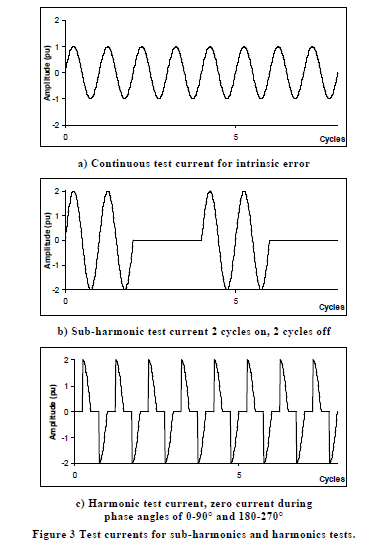 6(3)(xi) Harmonics in the AC current circuitObject of the test:	To verify that the error shift due to harmonics in the AC current circuit complies with the requirements of Table 4.Test procedure:	The error shift, compared to the intrinsic error at sinusoidal conditions, shall be measured when the sinusoidal reference current as shown in  Figure 3 a) is replaced by a current with twice the original peak value where the sinusoidal waveform is set to zero during the first and third quarters of the period as shown by  Figure 3 c). The measured power should then be the same as for the original sinusoidal signal while the r.m.s. current is 1.41 times higher. During the test, the peak value of the current shall not exceed 1.4 Imax.Mandatory test	The test shall, at minimum, be performed at a reference current of 10 points:		Itr, PF = 1. Additional test points may be specified by Director (Legal 	Metrology).6(3)(xii) Reversed phase sequence (any two phases interchanged)Object of the test:	To verify that the error shift due to interchanging any two of the three phases complies with the requirements of Table 4. This test only applies to three-phase meters.Test procedure:	The error shift, compared to the intrinsic error at reference conditions, shall be measured when any two of the three phases are interchanged.Mandatory test	The test shall, at minimum, be performed at a reference current of 10points:	Itr, PF = 1 with any two of the three phases interchanged. Additional test points may be specified by Director (Legal Metrology).6(3)(xiii) Continuous (DC) magnetic induction of external originObject of the test:	To verify that the error shift due to continuous (DC) magnetic induction of external origin complies with the requirements of Table 4.	Test procedure:	The error shift, compared to the intrinsic error at reference conditions, shall be measured when the meter is subjected to continuous magnetic induction with a probe in the form of a permanent magnet with a surface area of at least 2000 mm2. The magnetic field along the axis of the magnet’s core shall comply with details specified in Table 13 (1).Note (1): A lower magnetic	induction may be selected, if required.  Table 13 Specifications of the field along axis of the magnet’s coreMandatory test	6 points per meter surface. The test shall, at minimum, be performedpoints:		at 10 Itr, PF = 1. The greatest error shift is to be noted as the test result.Note:   Neodymium or niobium permanent magnets may be used for this test.6(3)(xiv) Magnetic field (AC, power frequency) of external originObject of the test:	To verify that the error shift due to an AC magnetic field at power frequency complies with the requirements of Table 4.Test procedure:	The error shift, compared to the intrinsic error at reference conditions, shall be measured when the meter is exposed to a magnetic field at the power frequency (f = fnom) under the most unfavorable condition of phase and direction.Test severity:	Continuous field, 400 A/m.Mandatory test	The test shall, at minimum, be performed at 10 Itr and at Imax, PF = 1.points: 6(3)(xv) Electromagnetic fields6(3)(xv)(a) Radiated, radio frequency (RF), electromagnetic fieldsObject of the test:	To verify that the error shift due to radiated, radio frequency, electromagnetic fields complies with the requirements of Table 4. Meters such as electromechanical meters which have been constructed using only passive elements shall be assumed to be immune to radiated radiofrequency fields. Note, test condition 2 below corresponds to the disturbance test of 6.4.6.Test procedure:	The error shift, compared to the intrinsic error at sinusoidal conditions, shall be electromagnetic field strength shall be as specified by the severity level and the field uniformity shall be as defined by the standard referenced. The frequency ranges to be considered are swept with the modulated signal, pausing to adjust the RF signal level or to switch oscillators and antennas as necessary. Where the frequency range is swept incrementally, the step size shall not exceed 1 % of the preceding frequency value. The test time for a 1 % frequency change shall not be less than the time to make a measurement and in any case not less than 0.5 s.			The cable length exposed to the electromagnetic field shall be 1 m.The test shall be performed with the generating antenna facing each side of the meter. When the meter can be used in different orientations (i.e. vertical or horizontal) all sides shall be exposed to the fields during the test. 			The carrier shall be modulated with 80 % AM at 1 kHz sine wave.The  meter  shall  be  separately  tested  at  the  manufacturer’s  specified  clock frequencies.Any other sensitive frequencies shall also be analyzed separately.Note: Usually these sensitive frequencies can be expected to be the frequencies emitted by the meter.The meter shall be tested as a table-top instrument under two test conditions, where test condition 2 corresponds to the disturbance test of 6(4)(vi):Test condition 1:	During the test, the meter shall be energized with reference voltage and a current equal to 10 Itr. The measurement error of the meter shall be monitored by comparison with a reference meter not exposed to the electromagnetic field or immune to the field, or by an equally suitable method. The error at each 1 % incremental interval of the carrier frequency shall be monitored and compared to the requirements of  Table 4. When using a continuous frequency sweep, this can be accomplished by adjusting the ratio of the sweep time and the time of each measurement. When using incremental 1 % frequency steps, this can be accomplished by adjusting the dwell time on each frequency to fit the measurement time.Test condition 2:	During the test, the voltage and auxiliary circuits of the meter shall be energized with reference voltage. There should be no current in the current circuits and the current terminals shall be open-circuited.Note:	Test condition 2 corresponds to the disturbance test of 6(4)(vi), therefore the general instructions of 6(4)(i) also apply.Test severities:	As defined in Table 14.Table 14 Severity of test6(3)(xv)(b) Immunity to conducted disturbances, induced by radiofrequency fieldsObject of the test:	To verify that the error shift due to conducted disturbances, induced by RF fields complies with the requirements of Table 4. Meters such as electromechanical meters which have been constructed using only passive elements shall be assumed to be immune to conducted disturbances induced by RF fields.Test procedure:	A  radiofrequency  electromagnetic  current  to  simulate  the  influence  of electromagnetic fields shall be coupled or injected into the power ports and I/O ports of  the  meter  using  coupling/decoupling  devices  as  defined  in  the  standard referenced. The performance of the test equipment consisting of an RF generator, (de)coupling devices, attenuators, etc. shall be verified.The meter shall be tested as a table-top instrument. During the test, the meter shall be energized with reference voltage and a current equal to 10 Itr. The error at each 1 % incremental interval of the carrier frequency shall be monitored and compared to the requirements of  Table 4. When using a continuous frequency sweep, this can be accomplished by adjusting the ratio of the sweep time and the time of each measurement. When using incremental 1 % frequency steps, this can be accomplished by adjusting the dwell time on each frequency to fit the measurement time.If the meter is a poly-phase meter, the tests shall be performed at all extremities of the cable.Test severity:		RF amplitude (50 Ohm):		10 V (e.m.f.)			Frequency range:			0.15 – 80 MHz			Modulation:				80 % AM, 1 kHz sine wave6(3)(xvi) DC in the AC current circuitObject of the test:	To verify that the error shift due to DC in the AC current circuit complies with the requirements of Table 4. Electromechanical and transformer operated meters shall be assumed to be immune to DC in the AC current circuit. Test procedure:	The error shift, compared to the intrinsic error at sinusoidal  conditions  at I =Imax/2, shall be measured when the current amplitude is increased to twice its value ( I =I max 2 ) and is half-wave rectified. Mandatory test points: The test shall be performed at PF = 1. 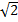 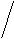 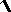 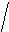 Note 1: The half-wave rectification and measurement can be performed as shown in  Figure 4 (only the current path is shown, the voltage shall be connected as normal). The uncertainty of measurement in this method is very dependent on the (sub-period) output impedance of the current source and the current circuit impedance of the standard meter in combination with the possible impedance differences of the two current branches.Note 2: Since the uncertainty is dependent on the absolute branch impedance difference and not the relative (if notRbalancing >> Rsource), the problem can generally not be remedied by introducing additional matched resistors in each branch. It can, however, be monitored by studying the DC current from the source. The DC components should not be higher than 0.5 to 1 % of the AC value. (When measuring a DC component in the order of 1 % of the AC component, the instrument should preferably be calibrated beforehand by a measurement of the test current with the test circuit diodes disconnected and short-circuited.)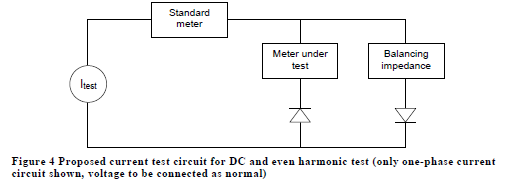 6(3)(xvii) High-order harmonicsObject of the test:	To verify that the error shift due to high-order harmonics complies with the requirements of Table 4. Furthermore, the function of the meter shall not be impaired.Test procedure:	The error shift, compared to the intrinsic error at sinusoidal conditions, shall be measured when asynchronous test signals, swept from f = 15 fnom to 40 fnom, are superimposed first on the signal to the voltage circuits and then on the signal to the current circuits. In the case of a poly-phase meter all voltage or current circuits may be tested at the same time. The signal frequency shall be swept from low frequency to high frequency and back down while the metering error is measured. Test severity:		The asynchronous signal shall have a value of 0.02 Unom and 0.1 Itr, with a tolerance of ± 5 %.Mandatory test	The test shall be performed at Itr. One reading shall be taken perpoints: 	harmonic frequency.6(4) Tests for disturbances 6(4)(i) General instructions for disturbance tests These tests are to verify that the meter fulfils the requirements for the influence of disturbances as given by  Table 5. Tests are to be performed using one disturbance at a time; all other influence quantities shall be set to reference conditions unless otherwise stated in the relevant test description. No significant fault shall occur. Unless otherwise stated, each test shall includea) a check that any change in the registers or equivalent energy of the test output is less than the critical change value given in 3(3)(vi)(b), b) an operational check to verify that the meter registers energy when subjected to current, c) a check for correct operation of pulse outputs and tariff change inputs, if present, and d) confirmation by measurement that the meter still fulfils the base maximum permissible error requirements after the disturbance test. Temporary loss of functionality is allowed as long as the meter returns to normal functionality automatically when the disturbance is removed.The mandatory test points for checking the base maximum permissible error areItr, PF = 1, 10 Itr, PF = 0.5 inductive. 6(4)(ii) Magnetic field (AC, power frequency) of external origin Object of the test:	To verify compliance with the requirements of 3(3)(vi)(b) and Table 5 under conditions of an AC magnetic field at power frequency of external origin.Test procedure:	The meter shall be connected to the reference voltage but with no current in the current circuits. The magnetic field shall be applied along three orthogonal directions.Allowed effects:	No significant fault shall occur.Test severity:		Magnetic field strength short duration (3 s): 1000 A/m.6(4)(iii) Electrostatic dischargeObject of the test:	To verify compliance with the requirements of 3(3)(vi)(b) and  Table 5 under conditions of direct and indirect electrostatic discharge. Meters such as electromechanical meters which have been constructed using only passive elements shall be assumed to be immune to electrostatic discharges.Test procedure:	An ESD generator shall be used with performance characteristics specified in the referenced standard. Before starting the tests, the performance of the generator shall be verified. At least 10 discharges, in the most sensitive polarity, shall be applied. For a meter not equipped with a ground terminal, the meter shall be fully discharged between discharges. Contact discharge is the preferred test method. Air discharges shall be used where contact discharge cannot be applied.Direct application:	In the contact discharge mode to be carried out on conductive surfaces, shall be in contact with the meter. In the air discharge mode on insulated surfaces, the electrode is approached to the meter and the discharge occurs by spark.Indirect application:	The discharges are applied in the contact mode to coupling planes mounted in the vicinity of the meter.Test conditions:	The test shall be done with the meter in operating condition. The voltage circuits shall be energized with Unom and the current and auxiliary circuits shall be open, without any current. The meter shall be tested as table-top equipment.Allowed effects:	No significant fault shall occur.Test severity:		Contact discharge voltage (1):	8 kV			Air discharge voltage (2):		15 kVNote (1): Contact discharges shall be applied on conductive surfaces.Note (2): Air discharges shall be applied on non-conductive surfaces.6(4)(iv) Fast transients Object of the test:	To verify compliance with the requirements of 3(3)(vi)(b) and  Table 5 under conditions where electrical bursts are superimposed on voltage and current circuits, and I/O and communication ports. Meters such as electromechanical meters which have been constructed using only passive elements shall be assumed to be immune to fast transients.Test procedure:	A burst generator shall be used with the performance characteristics specified in the referenced standard. The meter shall be subjected to bursts of voltage spikes for which the repetition frequency of the impulses and peak values of the output voltage on 50 Ohm and 1000 Ohm loads are defined in the referenced standard. The characteristics of the generator shall be verified before connecting the meter. Both positive and negative polarity bursts shall be applied. The duration of the test shall not be less than 1 min for each amplitude and polarity. A capacitive coupling clamp, as defined in the standard, shall be used to couple to I/O and communication lines with a reference voltage over 40 V. The test pulses shall be applied continuously during the measurement time.Test conditions:	The meter shall be tested as table-top equipment.The meter voltage and auxiliary circuits shall be energized with reference voltage.			The cable length between the coupling device and the meter shall be 1 m.			The test voltage shall be applied in common mode (line-to-earth) toa) the voltage circuits, b) the current circuits, if separated from the voltage circuits in normal operation, c) the auxiliary circuits, if separated from the voltage circuits in normal operation and with a reference voltage over 40 V. Test severity:	Test voltage on the current and voltage circuits: 4 kV.Test voltage on auxiliary circuits with a reference voltage over 40 V: 2 kV.Allowed effects:	The error shift, compared to the intrinsic error at reference conditions, shall be less than that given for the relevant meter class in  Table 5.Mandatory test points: 10 Itr, PF = 1.6(4)(v) Voltage dips and interruptions Object of the test:	To verify compliance with the requirements of 3(3)(vi)(b) and Table 5 under conditions of short time mains voltage reductions (dips and interruptions). Meters such as electromechanical meters which have been constructed using only passive elements shall be assumed to be immune to voltage dips and interruptions.Test procedure:	A test generator, which is able to reduce the amplitude of the AC mains voltage over an operator-defined period of time, should be used in this test. The performance of the test generator shall be verified before connecting the meter.The mains voltage reductions shall be repeated 10 times with an interval of at least 10 seconds.Test conditions:	Voltage circuits energized with Unom. 			Without any current in the current circuits.Test severities:	Voltage dips:			Voltage interruption test:Allowed effect:	No significant fault shall occur.6(4)(vi) Radiated, radio frequency (RF), electromagnetic fieldsObject of the test:	To verify compliance with the requirements of 3(3)(vi)(b) and Table 5 under conditions of	radiated, radio frequency, electromagnetic fields. Meters such as electromechanical meters which have been constructed using only passive elements shall be assumed to be immune to radiated radiofrequency fields.Test procedure:	Refer to  6.3.15.1 for test procedure.Allowed effects:	No significant fault shall occur.6(4)(vii) Surges on AC mains power linesObject of the test:	To verify compliance with the requirements of 3(3)(vi)(b) and Table 5 under conditions where electrical surges are superimposed on the mains voltage and, if applicable, on I/O and communication ports. This test is not applicable for meters such as electromechanical meters which shall be assumed to be immune to surges.Test procedure:	A surge generator shall be used with the performance characteristics specified in the referenced standard. The test consists of exposure to surges for which the rise time, pulse width, peak values of the output voltage/current on high/low impedance load, and minimum time interval between two successive pulses are defined in the referenced standard.The characteristics of the generator shall be verified before connecting the meter.Test conditions:	Meter in operating condition;Voltage circuits energized with nominal voltage;Without any current in the current circuits and the current terminals shall be open;Cable length between surge generator and meter: 1 m;Tested in differential mode (line to line);Phase angle: pulses to be applied at 60° and 240° relative to zero crossing of AC supply.Test severities:	Voltage circuits:Line to line: Test voltage: • 2.0 kV, generator source; impedance: 2 Ω;Line to earth(1): Test voltage: 4.0 kV; generator source; impedance: 2 Ω;Number of tests: 5 positive and 5 negative;Repetition rate: maximum 1/min.	Auxiliary circuits with a reference voltage over 40 V:Line to line: Test voltage: • 1.0 kV, generator source; impedance: 42 Ω;Line to earth(1): Test voltage: 2.0 kV; generator source; impedance: 42 Ω;Number of tests: 5 positive and 5 negative;Repetition rate: maximum 1/min.Note (1): For cases where the earth of the meter is separate to neutral.6(4)(viii) Damped oscillatory waves immunity testObject of the test:	To verify compliance with the requirements of 3(3)(vi)(b) and Table 5 under conditions of damped oscillatory waves. This test is only for meters intended to be operated with voltage transformers.Test procedure:	The meter is subjected to damped oscillatory voltage waveforms with a peak voltage according to the test severity stated below.Test conditions:	Meters shall be tested as table-top equipment;Meters shall be in operating condition;Voltage circuits energized with nominal voltage;With I = 20 Itr and power factor one and 0.5 inductive.Test severities:	Test voltage on voltage circuits and auxiliary circuits with an operating voltage > 40 V:• common mode: 2.5 kV;• differential mode: 1.0 kV;Test frequencies:• 100 kHz, repetition rate: 40 Hz;• 1 MHz, repetition rate: 400 Hz;Test duration: 60 s (15 cycles with 2 s on, 2 s off, for each frequency).Allowed effects:	During the test the function of the meter shall not be perturbed and the error shift shall be less than the limits given in Table 5. Mandatory test points: 20 Itr, PF = 1 and 0.5 inductive.6(4)(ix) Short-time overcurrent Object of the test:	To verify compliance with the requirements of 3(3)(vi)(b) and Table 5 under conditions of a short time over current.Test procedure:	The meter shall be able to handle the current caused by a short-circuit within the load being metered, when that load is protected with the proper fuses or breakers.Test current:	For direct connected meters: 30·Imax +0 % –10 %, for one half cycle at rated frequency or equivalent. For meters connected through current transformers:A current equivalent to 20·Imax +0 % –10 %, for 0.5 s.The test current shall be applied to one phase at the time. The test current value given is the r.m.s. value, not the peak value.Allowed effects:	No damage shall occur. With the voltage reconnected the meter shall be allowed to return to normal temperatures (about 1 h). The error shift, compared to the initial error before the test, shall then be less than the limit of error shift given by  Table 5.Mandatory test points: 10 Itr, PF = 1.6(4)(x) Impulse voltage6(4)(x)(a) GeneralObject of the test:	To verify compliance with the requirements of 3(3)(vi)(b) and Table 5 under conditions of impulse voltage.General test 		The meter and its incorporated ancillary devices, if any, shall be suchprocedure:	that they retain adequate dielectric qualities, taking account of the atmospheric influences and different voltages to which they are subjected under normal conditions of use.The meter shall withstand the impulse voltage test as specified below. The test shall be carried out only on complete meters.			For the purpose of this test, the term “earth” has the following meaning:a) when the meter case is made of metal, the “earth” is the case itself, placed on a flat, conducting surface; b) when the meter case or only part of it is made of insulating material, the “earth” is a conductive foil wrapped around the meter touching all accessible conductive parts and connected to the flat, conducting surface on which the meter is placed. The distances between the conductive foil and the terminals, and between the conductive foil and the holes for the conductors, shall be no more than 2 cm. During the impulse voltage test, the circuits that are not under test shall be connected to the earth.General test 		Ambient temperature: 15 °C to 25 °C;conditions:		Relative humidity: 25 % to 75 %;			Atmospheric pressure: 86 kPa to 106 kPa.Allowed effects:	After completion of the impulse voltage test, there shall be no damage to the meter and no significant fault shall occur.	6(4)(x)(b) Impulse voltage test procedure Test conditions: 	Impulse waveform: 1.2/50 µs impulse  Voltage rise time: ± 30 %;Voltage fall time: 	± 20 %; Source energy: 10.0 J ± 1.0 J;Test voltage:		 in accordance with  Table 15; Test voltage tolerance: +0 –10 %.Note: The selection of the source impedance is at the discretion of the testing laboratory.For each test (see 6(4)(x)(c) and 6(4)(x)(d)) the impulse voltage is applied ten times with one polarity and then repeated ten times with the other polarity. The minimum time between impulses shall be 30 s.					Table 15 Impulse voltage test levels6(4)(x)(c) Impulse voltage tests for circuits and between circuits Test procedure:	The test shall be made independently on each circuit (or assembly of circuits) which is insulated from other circuits of the meter in normal use. The terminals of the circuits which are not subjected to impulse voltage shall be connected to earth.Thus, when the voltage and current circuits of a measuring element are connected together in normal use, the test shall be made on the whole. The other end of the voltage circuit shall be connected to earth and the impulse voltage shall be applied between the terminal of the current circuit and earth. When several voltage circuits of a meter have a common point, this point shall be connected to earth and the impulse voltage successively applied between each of the free ends of the connections (or the current circuit connected to it) and earth. The other end of this current circuit shall be open.When the voltage and current circuits of the same measuring element are separated and appropriately insulated in normal use (e.g. each circuit connected to measuring transformer), the test shall be made separately on each circuit.During the test of a current circuit, the terminals of the other circuits shall be connected to earth and the impulse voltage shall be applied between one of the terminals of the current circuit and earth.  During the test of a voltage circuit, the terminals of the other circuits and one of the terminals of the voltage circuit under test shall be connected to earth and the impulse voltage shall be applied between the other terminal of the voltage circuit and earth.The auxiliary circuits intended to be connected either directly to the mains or to the same voltage transformers as the meter circuits, and with a reference voltage over 40 V, shall be subjected to the impulse voltage test by being tied together with a voltage circuit during tests. The other auxiliary circuits shall not be tested.6(4)(x)(d) Impulse voltage test of electric circuits relative to earth Test procedure:	All the terminals of the electric circuits of the meter, including those of the 			auxiliary circuits with a reference voltage over 40 V, shall be connected together.The auxiliary circuits with a reference voltage below or equal to 40 V shall be connected to earth. The impulse voltage shall be applied between all the electric circuits and earth.Allowed effects:	During this test no flashover, disruptive discharge or puncture shall occur.6(4)(xi) Earth faultObject of the test:	To verify compliance with the provisions of 3(3)(vi)(b) and Table 5 under conditions of earth fault.		This test only applies to three-phase four-wire transformer-operated meters connected to distribution networks which are equipped with earth fault neutralizers or in which the star point is isolated. In the case of an earth fault and with 10 % overvoltage, the line-to-earth voltages of the two lines which are not affected by the earth fault will rise to 1.9 times the nominal voltage.Test procedure:	The following test requirements apply:For a test under a simulated earth fault condition in one of the three lines, all voltages are increased to 1.1 times the nominal voltages during 4 h. The neutral terminal of the meter under test is disconnected from the ground terminal of the meter test equipment (MTE) and is connected to the MTE's line terminal at which the earth fault has to be simulated (see  Figure 5). In this way, the two voltage terminals of the meter under test which are not affected by the earth fault are connected to 1.9 times the nominal phase voltages.Allowed effects:	After the test, the meter shall show no damage and shall operate correctly. The change of error measured when the meter is back at nominal working temperature shall not exceed the limits given in  Table 5.Mandatory test 	10 Itr, power factor = 1, balanced load.points: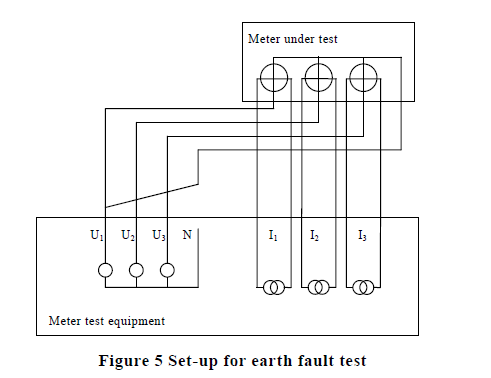 6(4)(xii) Operation of ancillary devicesObject of the test:	To verify compliance with the provisions of 3(3)(vi)(b) and Table 5 under conditions of operation of ancillary devices. The operation of ancillary devices shall be tested to ensure that they do not affect the metrological performance of the meter.Test procedure:	In this test, the meter shall be operated at reference conditions and its error continuously monitored, while ancillary devices such as communication devices, relays and other I/O circuits are operated.Allowed effects:	The functionality of the meter shall not be impaired and the error shift due to the operation of the ancillary devices shall always be less than the error shift limit specified in Table 5.Mandatory test	Itr and Imax at PF = 1.points:6(4)(xiii) Mechanical tests6(4)(xiii)(a) Vibrations Object of the test:	To verify compliance with the provisions of 3(3)(vi)(b) and Table 5 under conditions of vibrations.Test procedure:	The meter shall, in turn, be tested in three, mutually perpendicular axes whilst mounted on a rigid fixture by its normal mounting means.The meter shall normally be mounted so that the gravitational force acts in the same direction as it would in normal use. Where the effect of gravitational force is not important the meter may be mounted in any position.Test severity:	Allowed effects:	After the test, the function of the meter shall not be impaired and the error shift, at10 Itr, shall not exceed the limit of error shift listed in  Table 5. Mandatory test	10 Itr, PF = 1.Points:6(4)(xiii)(b) ShockObject of the test:	To verify compliance with the provisions of 3(3)(vi)(b) and Table 5 under conditions of shock.Test procedure:	The meter is subjected to non-repetitive shocks of standard pulse shapes with specified peak acceleration and duration. During the test, the meter shall not be operational and it shall be fastened to a fixture or to the shock-testing machine.Test severity:		Pulse shape: half-sine;			Peak acceleration: 30 gn (300 ms-2);Pulse duration: 18 ms.Allowed effects:	After the test, the function of the meter shall not be impaired and the error shift, at10 Itr, shall not exceed the limit of error shift listed in  Table 5.Mandatory test points: 10 Itr, PF = 1.6(4)(xiv) Protection against solar radiationObject of the test:	To verify compliance with the requirements of 3(5), 3(6)(i), 3(7)(i) and 3(3)(vi)(b) regarding protection against solar radiation. For outdoor meters only.Test conditions:	Meter in non-operating condition.Test apparatus: 	Lamp type/wavelength: UVA 340;Black panel thermometer;Light meter;Cycling rig with a condensation cycle to comply with the parameters in the test conditions.Test conditions:	Meter in non-operating conditionTest procedure in brief: Partially mask a section of the meter for later comparison. Expose the meter to artificial radiation and weathering for a period of 66 days (132 cycles) and in accordance with the test conditions above.After the test the meter shall be visually inspected and a functional test shall be performed. The appearance and, in particular, the legibility of markings and displays shall not be altered. Any means of protection of the metrological properties, such as the case and sealing, shall not be affected. The function of the meter shall not be impaired.6(4)(xv) Protection against ingress of dustobject of the test: 	 To verify compliance with the provisions of  3(3)(vi)(b) and Table 5 regarding protection against the ingress of dust.Test conditions:	Reference conditions;IP 5X rating;Category 2 enclosure.Test procedure:	After the test the interior of the meter shall be visually inspected and a functional test shall be performed.Allowed effects:	The talcum powder or other dust used in the test shall not have accumulated in a quantity or location such that it could interfere with the correct operation of the equipment or impair safety. No dust shall deposit where it could lead to tracking along the creepage distances. The function of the meter shall not be impaired.6(4)(xvi) Climatic tests 
6(4)(xvi)(a) Extreme temperatures - dry heat Object of the test: 	To verify compliance with the provisions of 3(3)(vi)(b) and Table 5 under conditions of dry heat.Test procedure:	The test consists of exposure to the specified high temperature under “free air” conditions for 2 h (beginning from when the temperature of the meter is stable), with the meter in a non-operating state.The change of temperature shall not exceed 1 °C/min during heating up and cooling down.The absolute humidity of the test atmosphere shall not exceed 20 g/m3.Test severity:	The test shall be performed at a standard temperature one step higher than the upper temperature limit specified for the meter.Possible temperatures: 40 °C  55 °C  70 °C  85 °C.Allowed effects:	After the test, the function of the meter shall not be impaired and the error shift shall not exceed the limit of error shift listed in  Table 5.Mandatory test points: 10 Itr, PF = 1.6(4)(xvi)(b) Extreme temperatures - cold  Object of the test:	To verify compliance with the provisions of 3(3)(vi)(b) and Table 5 under conditions of low temperatures.Test procedure:	The test consists of exposure to the specified low temperature under “free air” conditions for 2 h (beginning from the time when the temperature of the meter is stable) with the meter in a non-operating state.The change of temperature shall not exceed 1 °C/min during heating up and cooling down.Test severity:	The test shall be performed at a standard temperature one step lower than the lower temperature limit specified for the meter. Possible temperatures: –10 °C –25 °C –40 °C –55 °C(1).Allowed effects:	After the test, the function of the meter shall not be impaired and the error shift shall not exceed the limit of error shift listed in  Table 5.Mandatory test points: 10 Itr, PF = 1.Note (1): If specified lower temperature limit is –55 ºC, then this test shall be performed at –55 ºC.6(4)(xvi)(c) Damp heat, steady-state (non-condensing), for humidity class H1Object of the test:	To verify compliance with the provisions in  Table 4, 3(3)(vi)(b) and Table 5 under conditions of high humidity and constant temperature. For meters that are specified for enclosed locations where the meters are not subjected to condensed water, precipitation, or ice formations (H1).Test procedure:	The test consists of exposure to the specified high level temperature and the specified constant relative humidity for a certain fixed time defined by the severity level. The meter shall be handled such that no condensation of water occurs on it. Test conditions:	Voltage and auxiliary circuits energized with reference voltage;			Without any current in the current circuits.Test severity:		Temperature: 30 °C;			Humidity:	85 %;			Duration:	2 days.Allowed effects:	During the test no significant fault shall occur. Immediately after the test the meter shall operate correctly and comply with the accuracy requirements of  Table 4.24 h after the test the meter shall be submitted to a functional test during which it shall be demonstrated to operate correctly. There shall be no evidence of any mechanical damage or corrosion which may affect the functional properties of the meter.6(4)(xvi)(d) Damp heat, cyclic (condensing) for humidity class H2 and H3Object of the test:	To verify compliance with the provisions in Table 4, 3(3)(vi)(b) and Table 5 under conditions of high humidity and temperature variations. This test applies to meters with a humidity class specification either for enclosed locations where meters can be subjected to condensed water or for open locations (humidity classes H2 and H3).Test procedure:	The test consists of exposure to cyclic temperature variation between 25 °C and the temperature specified as the upper temperature according to the test severities below, whilst maintaining the relative humidity above 95 % during the temperature change and low temperature phases, and at 93 % during the upper temperature phases.Condensation should occur on the meter during the temperature rise.The 24 h cycle consists of1) temperature rise during 3 h, 2) temperature maintained at upper value until 12 h from the start of the cycle, 3) temperature reduced to lower value within 3 h to 6 h, the rate of fall during the first hour and a half being such that the lower value would be reached in 3 h, 4) temperature maintained at lower value until the 24 h cycle is completed. The stabilizing period before and recovery after the cyclic exposure shall be such that all parts of the meter are within 3 °C of their final temperature.Test conditions:	Voltage and auxiliary circuits energized with reference voltage;			Without any current in the current circuits;			Mounting position according to manufacturer’s specification.Test severities:	Meters with a humidity class specification for enclosed locations where meters can be subjected to condensed water shall be tested at severity level 1. Meters with a humidity class specification for open locations shall be tested at severity level 2.Allowed effects:	During the test no significant fault shall occur. 	Immediately after the test the meter shall operate correctly and comply with the accuracy requirements of  Table 4.	24 h after the test the meter shall be submitted to a functional test during which it shall be demonstrated to operate correctly. There shall be no evidence of any mechanical damage or corrosion which may affect the functional properties of the meter.6(4)(xvi)(e) Water test Object of the test:	To verify compliance with the provisions in 3(3)(vi)(b) and Table 5 under conditions of rain and water splashes. The test is applicable to meters that are specified for open locations (H3). Test procedure:	The meter is mounted on an appropriate fixture and is subjected to impacting water generated from either an oscillating tube or a spray nozzle used to simulate spraying or splashing water.Test conditions: 	The meter shall be in functional mode during the test; Flow rate (per nozzle): 0.07  L/min;Duration: 10 min;Angle of inclination: 0° and 180°.Allowed effects:	During the test no significant fault shall occur.Immediately after the test the meter shall operate correctly and comply with the accuracy requirements of  Table 2.24 h after the test the meter shall be submitted to a functional test during which it shall be demonstrated to operate correctly and comply with the accuracy requirements of  Table 2. There shall be no evidence of any mechanical damage or corrosion which may affect the functional properties of the meter.6(4)(xvii) Durability testObject of the test:	To verify compliance with the provisions in 3(8) and Table 5 for durability.Test procedure:	Test shall be performed to check durability of electricity meters.Mandatory test points: For initial and final measurement, the voltage shall be Unom, with the following test points: Itr, 10 Itr, and Imax at PF = 1.7. Type evaluation and approvalAn examination for type evaluation shall determine whether a meter complies with all requirements in Clause 3 and whether documentation supplied by the manufacturer complies with the requirements in clause  4(1).A meter may only be deemed to have passed examination for type approval if the results of all type tests comply with the requirements given in clause 3. The measurement uncertainty shall be small enough to allow clear discrimination between a pass result and a fail result. In particular, an uncertainty less than one fifth the maximum permissible error given for the corresponding test point must be obtained for tests described in clause  6(2), unless otherwise specified in the relevant test description.The scope of the tests performed and test severities used shall be consistent with the manufacturer’s specifications and with the requirements of clause  3.8. Verification8(1) General Verification may be carried out individually. In all cases meters shall conform to the requirements of this Notification. The base maximum permissible errors for subsequent verification and in-service inspections shall be the same as given in 3(3)(iii). The initial verification of all meters and re-verification of those meters which have been repaired or otherwise changed shall be done. The re-verification period of in-service meters shall be given in Table A and B as follows:Table A	Table B	8(2) Testing 8(2)(i) Calibration status Check that the test system used has sufficient accuracy to verify the meters under test, and that the calibration is valid.8(2)(ii) Conformity check Check that the instrument is manufactured in conformity with the type approval documentation.8(2)(iii) Warming-up It may be necessary to warm the meter up before full operation. The length of the warming-up period depends on the actual type of instrument and shall be determined in advance. During the test for initial intrinsic error the meter shall be allowed to stabilize at each current level before measurements for a period, no longer than 5 min, to be nominated by the manufacturer. The order of the test points shall be from lowest current to highest current and then from highest current to lowest current. For each test point, the resulting error shall be the mean of these measurements. For Imax, the maximum measurement time shall be 10 min including stabilizing time.8(2)(iv) Minimum test programThe minimum program consists of:No-load check; Starting current check; Current dependence; Check of the register. 8(2)(iv)(a) No-load check For this test, there shall be no current in the current circuit. The test shall be performed at Unom.For meters with a test output, the output of the meter shall not produce more than one pulse. For an electromechanical meter, the rotor of the meter shall not make a complete revolution.The minimum test period ∆t shall be as specified period in 6(2)(iv).  A meter with more than one connection mode shall be tested in all modes. However, if the test is made in-situ on an installed meter, only the actual mode of connection need be tested.For transformer-operated meters with primary rated registers where the value of k (and possibly Unom) are given as primary side values, the constant k (and Unom) shall be recalculated to correspond to secondary side values (of voltage and current).8(2)(iv)(b) Starting current check The test is performed at Ist and unity power factor.For initial verification of meters produced from a continuously operating process resulting in a large number of identical units, it is sufficient for the error curve from Ist to Imin to be recorded on a sample batch every 3 months for the particular meter type.For initial verification of meters produced by other means, it will be sufficient if the meter is observed to run continuously when the starting current is applied (refer to the test procedure in 6(2)(iii)).A meter with more than one connection mode shall be tested in all modes. However, if the test is made in-situ on an installed meter, only the actual mode of connection need be tested.8(2)(iv)(c) Current dependence Meters shall comply with the accuracy requirements of  Table 2. As a minimum these shall be checked at the following currents:• Imin,   PF = 1;• Itr,    PF = 1;• Itr,    PF = 0.5 inductive;• 10 Itr,  PF = 1;• 10 Itr,  PF = 0.5 inductive;• Imax,   PF = 1;• Imax,   PF = 0.5 inductive.In the case of three-phase meters with an alternative single-phase connection mode or which are being used as two-phase meters, the single-phase load test shall be performed separately for each phase at:10 Itr,  PF = 1; and 10 Itr,  PF = 0.5 inductive. For meters with alternate connection modes, such as one-phase connections for poly-phase meters or meters being used as two-phase meters, this test shall be performed separately for each connection mode.8(2)(iv)(d) Check of the register If test (pulse) outputs are used for tests of accuracy requirements, a test must be performed to ensure that the relation between the basic energy register and the relevant test output(s) complies with that specified by the manufacturer.The test shall be performed by passing a quantity of energy E through the meter, where E ≥Emin specified in 6(2)(v):The energy put through the meter shall be calculated using the number of pulses from the test output; the relative difference between this energy and the energy registered shall be determined. This relative difference must not be greater than one tenth of the base maximum permissible error.The test shall be performed at a single arbitrary current I ≥Itr.8(2)(v) Sealing If there are no seals on the meter (e.g. because they have not yet been applied or because they have been removed during verification testing), the meter shall be sealed.8(3) Reference conditions for initial and subsequent verifications in a laboratory Reference conditions and load conditions for initial and subsequent verifications in a laboratory are given in Tables 16 and 17.Table 16 Reference conditions and their tolerances for initial and subsequent verificationAnnex AEstimation of combined errors(Informative)A(1) Estimate of combined maximum permissible error based on the requirements of this Notification  This Notification permits a base maximum permissible error plus an error shift caused by influence quantities. The actual error of a complying meter when in use could therefore exceed the base maximum permissible error. There is a need to estimate an overall maximum permissible error that indicates the largest error that can reasonably be attributed to a meter type that complies with this Notification. This entails estimating the errors of a measurement of an arbitrary meter within the rated operating conditions.However, adding the base maximum permissible error and all error shifts algebraically would give a much too pessimistic estimate of the metering uncertainty, for two reasons. For an arbitrary set of influence factor values, some of the error shifts will be low and some will probably have opposite signs, tending to cancel each other out. Furthermore, the electricity meter is an integrating device, thus the errors caused by influence quantities will average out to some extent as the values of the influence factors vary over time.If we make the following assumptions:the integrating effect may be ignored, none of the effects of the influence factors are correlated;, the values of the influence quantities are more likely to be close to the reference values than to limits of the rated operated conditions, the influence quantities, and the effects of the influence factors, can be treated as Gaussian distributions, and thus a value of half the maximum permissible error shift can be used for the standard uncertainty, then the combined maximum permissible error (assuming a coverage factor of two corresponding to a coverage probability of approximately 95 %) can be estimated using the formula(1):v =2*  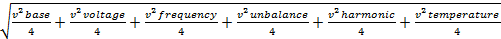 where Vbase is the base maximum permissible error;Vvoltage is the maximum error shift permitted for voltage variation;Vfrequency is the maximum error shift permitted for frequency variation;Vunbalance is the maximum error shift permitted for unbalance variation;Vharmonics is the maximum error shift permitted for the variation of harmonic content;Vtemperature is the maximum error permitted for temperature variation. A(2)	 Estimation of combined error based on type test results and specific conditionsA2(i)  Method 1The combined maximum error can also be estimated for a particular meter type using type test results. Type test results can often show a smaller variation than that required by this Notification, leading to an assured smaller value for the overall maximum error.Keeping the assumption of a Gaussian distribution being valid the combined maximum error can then be estimated from a combination of test results using the formula (3):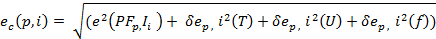 where:For each current Ii and each power factor PFpe(PFP , Ii ) is the intrinsic error of the meter measured in the course of the tests, at current Ii and power factor PFp; δep,i (T ) , δep,i (U ) , δep,i ( f ) are the maximum additional errors measured in the course the test, when the temperature, the voltage and the frequency are respectively varied over the whole range specified in the rated operated conditions, at current Ii and power factor PFpA2(ii)  Method 2When assuming that a Gaussian distribution may no longer be valid, instead a rectangular distribution should be assumed for the effects of influence factors.Thus, the combined maximum error can then be estimated from a combination of test results using the formula (3): =2*   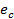 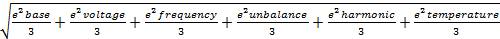 where:ebase is the maximum error obtained in the test for base maximum error, taking into account the measurement uncertainty of the type test(2);evoltage is the maximum error shift obtained in the test for voltage variation, taking into account the measurement uncertainty of the type test;efrequncy is the maximum error shift obtained in the test for frequency variation, taking into account the measurement uncertainty of the type test;eunbalance is the maximum error shift obtained in the test for unbalance variation, taking into account the measurement uncertainty of the type test;eharmonics is the maximum error shift obtained in the test for variation of harmonic content, taking into account the measurement uncertainty of the type test;etemperature is the maximum error shift obtained in the test for temperature variation, taking into account the measurement uncertainty of the type test.Note (2): The measurement uncertainty must be included in each component ei of the overall error. Since one term is a known value and the other an uncertainty they cannot be treated as two uncorrelated statistical distributions, and must hence be added algebraically.Note (3): Components contributing to the combined error may be selected and should at least comprise: ebase, efrequency, etemperature and evoltage.The effects of correlations between factors such as load profiles and ambient temperature variation on meter accuracy have not been included in the above calculations, but could be modeled in situations where appropriate.Annex BLegislative matters(Informative)B(1) This Notification provide an appropriate balance between flexibility and uniformity by the provision of options for a number of conditions, such as:Nominal voltage; Nominal frequency; Rated temperature; Level of protection from water and humidity; Level of protection from impulse voltages; Handling of energy flow direction. It should be noted that it may also include specific requirements relating to matters such as:Electrical interface; Mechanical interface and housing. It should also be noted that, while the maximum current is most often specified by the characteristics of the installation, the value of the transitional current and/or the ratio between the maximum current and the transitional current are important for end customers with low power consumption, since these customers could experience large relative metering errors if the load current is lower than the transitional current for a large part of the time. The values of Itr and Imax may be chosen from Table 18.Table 18 Preferred current rangesNote 1: The current range of transformer operated meters should be compatible with the current range of current transformers.Note 2: The Notification prescribe the maximum permissible Itr value, prescribe a minimum current range, or a minimum ratio between Imax and Itr. These can be prescribed as absolute values or values based on the typical power demand for certain types of customers etc.B1(i) Choice of accuracy classMore accurate meters should be used when metering large flows of electricity in order to minimize the economic impact of unavoidable measurement errors. While class A meters may be acceptable for situations involving low energy consumption, higher class indices should be used when higher rates of energy consumption are involved.The accuracy of the meter will be independent of the power grid characteristics for most meter connection modes; however, there may be a need to evaluate the influence of grid characteristics, especially for meters with higher class indices, in cases where there are underlying assumptions of grid symmetry and/or lack of leakage currents. It is possible that contributions to the overall meter error due to grid characteristics in such situations may be larger than contributions from the meter itself, especially at higher accuracy; it may therefore be appropriate to limit the use of connection modes of this type.B1(ii) Matters not covered under this Notification This Notification is limited to describing the relevant metrological requirements of an electricity meter and therefore does not cover certain matters, such as:EMC emissions; Electrical safety and personal safety; Security of communication protocols and further handling of measurement results. Annex C: Description of selected validation methodsC.1 Analysis of documentation and specification and validation of the design (AD)Application:Basic procedure, applicable during all software validation assessments.Preconditions:The procedure is based on the manufacturer’s documentation of the measuring instrument.Depending on the demands this documentation shall have adequate scope:Specification of the externally accessible functions of the instrument in a general form (Suitable for simple instruments with no interfaces except a display, all features verifiable by functional testing, low risk of fraud);Specification of software functions and interfaces (necessary for instruments with interfaces and for instrument functions that cannot be functionally tested and in case of increased risk of fraud). The description shall make evident and explain all software functions that may have an impact on metrological features;Concerning interfaces, the documentation shall include a complete list of commands or signals that the software is able to interpret. The effect of each command shall be documented in detail. The way in which the instrument reacts on undocumented commands shall be described;Additional documentation of the software for complex measuring algorithms, cryptographic functions, or crucial timing constraints shall be provided, if necessary for understanding and evaluating the software functions;When it is not clear how to validate a function of a software program the onus to develop a test method should be placed on the manufacturer. In addition, the services of the programmer should be made available to the examiner for the purposes of answering questions.A general precondition for examination is the completeness of the documentation and the clear identification of the EUT, i.e. of the software packages that contribute to the metrological functions.Description:The examiner evaluates the functions and features of the measuring instrument using the description in text and graphical representations and decides whether these comply with the requirements. Metrological requirements as well as software-functional requirements (e.g. fraud protection, protection of adjustment parameters, disallowed functions, communication with other devices, update of software, fault detection, etc.) have to be considered and evaluated.Result:The procedure gives a result for all characteristics of the measuring instrument, provided that the appropriate documentation has been submitted by the manufacturer. The result should be documented in a section related to software in a Software Evaluation Report.Complementary procedures:Additional procedures should be applied, if examining the documentation cannot provide substantiated validation results. In most cases “Validating the metrological functions by functional testing” is a complementary procedure.C.2 Validation by functional testing of the software functions (VFTSw)Application:For validation of e.g. protection of parameters, indication of a software identification, software supported fault detection, configuration of the system (especially of the software environment), etc.Preconditions:Operating manual, software documentation, functioning pattern, test equipment.Description:Required features described in the operating manual, instrument documentation or software documentation is checked in practice. If software controlled and functioning correctly, they are to be regarded as validated without any further software analysis.Result:Software controlled feature under consideration is OK or not OK.Complementary procedures:Some features or functions of a software controlled instrument cannot be practically validated as described. If the instrument has interfaces, it is in general not possible to detect unauthorized commands only by trying commands at random. Besides that, a sender is needed to generate these commands. For the normal validation level method E.1, including a declaration by the manufacturer, may cover this requirement. For the extended examination level, a software analysis such as C.3 or C.4 is necessary.C.3 Metrological dataflow analysis (DFA)Application:For analysis of the software design concerning the control of the data flow of measurement values through the data domains that are subject to legal control, including the examination of the software separation.Description:It is the aim of this analysis to find all parts of the software that are involved in the calculation of the measurement values or that may have an impact on it.C.4 Code inspection and walk through (CIWT)Application:Any feature of the software may be validated with this method if enhanced examination intensity is considered necessary.Description:The examiner walks through the source code assignment by assignment, evaluating the respective part of the code to determine whether the requirements are fulfilled and whether the program functions and features are in compliance with the documentation.The examiner may also concentrate on algorithms or functions that he has identified as complex, error-prone, insufficiently documented, etc. and inspect the respective part of the source code by analyzing and checking.[File No. WM-9(39)/2015](Amit Mehta)Joint Secretary to the Government of IndiaNote:- The principal rules were published in the Gazette of India, Extraordinary, Part II, Section 3, Sub-section (i), vide notification number G.S.R.71(E), dated the 7th February, 2011 and was last amended, vide notification number G.S.R. 875 (E), dated the 9th September, 2016.Condition or influence qualityCondition or influence qualityValues, rangesFrequencyFrequencyfnom ± 2 % where fnom  is to be specified by the manufacturer.If the manufacturer specifies more than one nominal frequency, the rated operating conditions shall be the combination of all fnom ± 2 % intervals.Voltage Voltage Unom ± 10 % where Unom is to be specified by the manufacturer.Meters designed to operate across a range of voltages shall have applicable Unom values specified by the manufacturer. If the manufacturer specifies more than one nominal voltage the rated operating conditions shall be the combination of all Unom ± 10 % intervals.CurrentCurrentIst to ImaxImax, Itr, Imin and Ist are to be specified by the manufacturer in accordance with the following: Note (1): ≥60 for class B transformer operated electromechanical meters.Power factorPower factorFrom 0.5 inductive to 1 to 0.8 capacitive, except for classes C and D where the operating range is from 0.5 inductive to 1 to 0.5 capacitive. For bi-directional meters the power factor range limits are valid in both directions.TemperatureTemperatureFrom lower temperature limit to upper temperature limit as specified by manufacturer.The manufacturer shall specify the lower temperature limit from the values: –55 ºC, –40 ºC, –25 ºC, –10 ºC, +5 ºC.The manufacturer shall specify the upper temperature limit from the values: +30 ºC, +40 ºC, +55 ºC, +70 ºC.Humidity and waterHumidity and waterWith respect to humidity, the manufacturer shall specify the environment class for which the instrument is intended:H1: enclosed locations where the instruments are not subjected to condensed water, precipitation, or ice formations,H2: enclosed locations where the instruments may be subjected to condensed water, to water from sources other than rain and to ice formations,H3: open locations with average climatic conditions.Connection modesConnection modesThe manufacturer shall specify whether the meter is intended for direct connection, connection through current transformers or through current and voltage transformers.The manufacturer shall specify the connection mode(s), the number of measurement elements of the meter and the number of phases of the electric system for which the meter is intended.A meter in accordance with this  Notification  may be (but is not limited to) one or more of the following:The manufacturer may specify alternative connection modes for poly-phase meters. These alternative connection mode(s) shall also be part(s) of the operating conditions.TiltTiltMounting position as specified by the manufacturer ± 3 degrees. If no mounting position is given, any mounting position is allowed.HarmonicsHarmonicsThe voltage and current shall be allowed to deviate from the sinusoidal form, as given by the requirements in  3(3)(v), Table 4 “Harmonics in voltage and current circuits”.Load balanceLoad balanceThe load balance shall be allowed to vary from fully balanced conditions to current in only one current circuit for poly-phase meters and for single-phase 3-wire meters.Note: Certain values for various rated operating conditions are specified (See Annex B).Note: Certain values for various rated operating conditions are specified (See Annex B).Note: Certain values for various rated operating conditions are specified (See Annex B).QuantityQuantityBase maximum permissible errors (%) for meters classBase maximum permissible errors (%) for meters classBase maximum permissible errors (%) for meters classBase maximum permissible errors (%) for meters classCurrent IPower FactorABCDItr ≤I ≤ImaxUnity± 2.0± 1.0± 0.5± 0.2Itr ≤I ≤Imax0.5 inductive to 1 to 0.8 capacitive (1)± 2.5± 1.5± 0.6± 0.3Imin ≤I < ItrUnity± 2.5± 1.5± 1.0± 0.4Imin ≤I < Itr0.5 inductive to 1 to 0.8 capacitive± 2.5± 1.8± 1.0± 0.5Ist ≤I < IminUnity ± 2.5·Imin/I± 1.5·Imin/I± 1.0·Imin/I± 0.4·Imin/I(1) The   power factor requirement is from 0.5 inductive to 1 to 0.5 capacitive(1) The   power factor requirement is from 0.5 inductive to 1 to 0.5 capacitive(1) The   power factor requirement is from 0.5 inductive to 1 to 0.5 capacitive(1) The   power factor requirement is from 0.5 inductive to 1 to 0.5 capacitive(1) The   power factor requirement is from 0.5 inductive to 1 to 0.5 capacitive(1) The   power factor requirement is from 0.5 inductive to 1 to 0.5 capacitiveInfluence quantityPower factorLimits for temperature coefficient (%/K) for meters of classLimits for temperature coefficient (%/K) for meters of classLimits for temperature coefficient (%/K) for meters of classLimits for temperature coefficient (%/K) for meters of classInfluence quantityPower factorABCD (1) Temperature coefficient (%/K), over any interval, within the temperature range, which is not less than 15K and not greater than 23K, for current Itr ≤I ≤Imax1± 0.1± 0.05± 0.03± 0.01Temperature coefficient (%/K), over any interval, within the temperature range, which is not less than 15K and not greater than 23K, for current Itr ≤I ≤Imax0.5 inductive± 0.15± 0.07± 0.05± 0.02(1) These values are doubled below –10 °C.(1) These values are doubled below –10 °C.(1) These values are doubled below –10 °C.(1) These values are doubled below –10 °C.(1) These values are doubled below –10 °C.(1) These values are doubled below –10 °C.Influence quantityValueTest clauseValue of currentPower factorLimit of error shift (%) for meters of classLimit of error shift (%) for meters of classLimit of error shift (%) for meters of classLimit of error shift (%) for meters of classLimit of error shift (%) for meters of classLimit of error shift (%) for meters of classLimit of error shift (%) for meters of classInfluence quantityValueTest clauseValue of currentPower factorAABBCCDSelf-heatingContinuous current at Imax6(2)(ii)Imax1; 0.5 inductive± 1± 1± 0.5± 0.5± 0.25± 0.25± 0.1Load balance(1)Current in only one current circuit6(3)(iii)Itr ≤I ≤ Imax1± 1.5(2)± 1.5(2)± 1.0± 1.0± 0.7± 0.7± 0.3Load balance(1)Current in only one current circuit6(3)(iii)Itr ≤I ≤ Imax0.5 inductive± 2.5(2)± 2.5(2)± 1.5± 1.5± 1± 1± 0.5Voltage variation(3)Unom ±10 %6(3)(iv)Itr ≤I ≤ Imax1± 1.0(9)± 1.0(9)± 0.7± 0.7± 0.2± 0.2± 0.1Voltage variation(3)Unom ±10 %6(3)(iv)Itr ≤I ≤ Imax0.5 inductive± 1.5± 1.5± 1.0± 1.0± 0.4± 0.4± 0.2Frequency variationfnom ±2 %6(3)(v)Itr ≤I ≤ Imax1± 0.8± 0.8± 0.5± 0.5± 0.2± 0.2± 0.1Frequency variationfnom ±2 %6(3)(v)Itr ≤I ≤ Imax0.5 inductive± 1.0± 1.0± 0.7± 0.7± 0.2± 0.2± 0.1Harmonics in voltage and current circuitsd is 0 – 40 % I, 0 – 5 % U (4)6(3)(vi)Itr ≤I ≤ Imax1± 1.0(5)± 1.0(5)± 0.6± 0.6± 0.3± 0.3± 0.2Tilt≤ 3 degrees6(3)(vii)Itr ≤I ≤ Imax1± 1.5± 1.5± 0.5± 0.5± 0.4± 0.4n/aSevere voltage variations0.8 Unom ≤U < 0.9 Unom; 1.1 Unom < U ≤1.15 Unom6(3)(viii)10 Itr1± 1.0(15)± 1.0(15)± 1± 1± 0.6± 0.6± 0.3U < 0.8 Unom+10 to –100+10 to –100+10 to –100+10 to –100+10 to –100+10 to –100+10 to –100One or two phases interrupted (6)One or two phases Removed6(3)(ix)10 Itr1± 4± 2± 2± 1± 1± 0.5± 0.5Sub-harmonics in the AC current circuitCurrent signal of equal power with sub- harmonics present6(3)(x)10 Itr1± 3± 1.5± 1.5± 0.75± 0.75± 0.5± 0.5Harmonics in the AC current circuitPhase-fired at90 degrees6(3)(xi)10 Itr1± 1± 0.8± 0.8± 0.5± 0.5± 0.4± 0.4Reversed phase sequenceAny two phases interchanged6(3)(xii)10 Itr1± 1.5± 1.5± 1.5± 0.1± 0.1± 0.05± 0.05Continuous (DC) magnetic  induction of external origin (10)200 mT at 30 mm from core surface (10)6(3)(xiii)10 Itr1± 3± 1.5± 1.5± 0.75± 0.75± 0.5± 0.5Magnetic field (AC, power frequency) of external origin.400 A/m6(3)(xiv)10 Itr, Imax1± 2.5± 1.3± 1.3± 0.5± 0.5± 0.25± 0.25Radiated, RF, electromagnetic Fieldsf = 80 to 6000 MHz, Field strength ≤10 V/m6(3)(xv)(a)10 Itr1± 3± 2± 2± 1± 1± 1± 1Conducted disturbances, induced by radio frequency fields (7)f = 0.15 to 80 MHz, Amplitude ≤10 V6(3)(xv)(b)10 Itr1± 3± 2± 2± 1± 1± 1± 1DC in the AC current circuit (8)Sinusoidal current, twice amplitude, half-wave rectified; I ≤Imax/√26(3)(xvi)Imax/√21± 6± 3± 3± 1.5± 1.5± 1± 1High-order harmonicsSuperimposed: 0.02 Unom; 0.1 Itr;  15 fnom to 40 fnom6(3)(xvii)Itr1± 1± 1± 1± 0.5± 0.5± 0.5± 0.5(1) Only for poly-phase and single phase 3-wire meters.(2) The error shift may exceed the value specified in the table provided the error is within ±2.5 %.(3) For poly-phase meters the requirement is for symmetrical voltage variations.(4) As long as the r.m.s. current is not higher than Imax and the peak value of the current is not higher than 1.41·Imax. Furthermore, the amplitude of individual harmonic components shall not exceed (I1 / h) for current and (0.12 · U1 / h) for voltage, where h is the harmonic order.(5) In the case of electromechanical meters, the error shift may exceed the value specified in the table provided the error is within ± 3.0 %. (6) Only for poly-phase meters. Two phases interrupted is only for those connection modes where a missing phase means that energy can be delivered. This requirement applies only to fault conditions of the network, not for an alternative connection mode. A poly-phase meter which is powered from only one of its phases shall not have the voltage of that phase interrupted for the purposes of this test.(7) Direct or indirect, conducted disturbances induced by radio-frequency fields.(8) Only for direct connected meters. (9) For class A, electromechanical meters, the requirement is not applicable below 10 Itr.(10) Manufacturers may additionally include an alarm upon detection of a continuous (DC) magnetic induction of greater than 200 mT.  (11) For electromechanical meters, this value is doubled.(1) Only for poly-phase and single phase 3-wire meters.(2) The error shift may exceed the value specified in the table provided the error is within ±2.5 %.(3) For poly-phase meters the requirement is for symmetrical voltage variations.(4) As long as the r.m.s. current is not higher than Imax and the peak value of the current is not higher than 1.41·Imax. Furthermore, the amplitude of individual harmonic components shall not exceed (I1 / h) for current and (0.12 · U1 / h) for voltage, where h is the harmonic order.(5) In the case of electromechanical meters, the error shift may exceed the value specified in the table provided the error is within ± 3.0 %. (6) Only for poly-phase meters. Two phases interrupted is only for those connection modes where a missing phase means that energy can be delivered. This requirement applies only to fault conditions of the network, not for an alternative connection mode. A poly-phase meter which is powered from only one of its phases shall not have the voltage of that phase interrupted for the purposes of this test.(7) Direct or indirect, conducted disturbances induced by radio-frequency fields.(8) Only for direct connected meters. (9) For class A, electromechanical meters, the requirement is not applicable below 10 Itr.(10) Manufacturers may additionally include an alarm upon detection of a continuous (DC) magnetic induction of greater than 200 mT.  (11) For electromechanical meters, this value is doubled.(1) Only for poly-phase and single phase 3-wire meters.(2) The error shift may exceed the value specified in the table provided the error is within ±2.5 %.(3) For poly-phase meters the requirement is for symmetrical voltage variations.(4) As long as the r.m.s. current is not higher than Imax and the peak value of the current is not higher than 1.41·Imax. Furthermore, the amplitude of individual harmonic components shall not exceed (I1 / h) for current and (0.12 · U1 / h) for voltage, where h is the harmonic order.(5) In the case of electromechanical meters, the error shift may exceed the value specified in the table provided the error is within ± 3.0 %. (6) Only for poly-phase meters. Two phases interrupted is only for those connection modes where a missing phase means that energy can be delivered. This requirement applies only to fault conditions of the network, not for an alternative connection mode. A poly-phase meter which is powered from only one of its phases shall not have the voltage of that phase interrupted for the purposes of this test.(7) Direct or indirect, conducted disturbances induced by radio-frequency fields.(8) Only for direct connected meters. (9) For class A, electromechanical meters, the requirement is not applicable below 10 Itr.(10) Manufacturers may additionally include an alarm upon detection of a continuous (DC) magnetic induction of greater than 200 mT.  (11) For electromechanical meters, this value is doubled.(1) Only for poly-phase and single phase 3-wire meters.(2) The error shift may exceed the value specified in the table provided the error is within ±2.5 %.(3) For poly-phase meters the requirement is for symmetrical voltage variations.(4) As long as the r.m.s. current is not higher than Imax and the peak value of the current is not higher than 1.41·Imax. Furthermore, the amplitude of individual harmonic components shall not exceed (I1 / h) for current and (0.12 · U1 / h) for voltage, where h is the harmonic order.(5) In the case of electromechanical meters, the error shift may exceed the value specified in the table provided the error is within ± 3.0 %. (6) Only for poly-phase meters. Two phases interrupted is only for those connection modes where a missing phase means that energy can be delivered. This requirement applies only to fault conditions of the network, not for an alternative connection mode. A poly-phase meter which is powered from only one of its phases shall not have the voltage of that phase interrupted for the purposes of this test.(7) Direct or indirect, conducted disturbances induced by radio-frequency fields.(8) Only for direct connected meters. (9) For class A, electromechanical meters, the requirement is not applicable below 10 Itr.(10) Manufacturers may additionally include an alarm upon detection of a continuous (DC) magnetic induction of greater than 200 mT.  (11) For electromechanical meters, this value is doubled.(1) Only for poly-phase and single phase 3-wire meters.(2) The error shift may exceed the value specified in the table provided the error is within ±2.5 %.(3) For poly-phase meters the requirement is for symmetrical voltage variations.(4) As long as the r.m.s. current is not higher than Imax and the peak value of the current is not higher than 1.41·Imax. Furthermore, the amplitude of individual harmonic components shall not exceed (I1 / h) for current and (0.12 · U1 / h) for voltage, where h is the harmonic order.(5) In the case of electromechanical meters, the error shift may exceed the value specified in the table provided the error is within ± 3.0 %. (6) Only for poly-phase meters. Two phases interrupted is only for those connection modes where a missing phase means that energy can be delivered. This requirement applies only to fault conditions of the network, not for an alternative connection mode. A poly-phase meter which is powered from only one of its phases shall not have the voltage of that phase interrupted for the purposes of this test.(7) Direct or indirect, conducted disturbances induced by radio-frequency fields.(8) Only for direct connected meters. (9) For class A, electromechanical meters, the requirement is not applicable below 10 Itr.(10) Manufacturers may additionally include an alarm upon detection of a continuous (DC) magnetic induction of greater than 200 mT.  (11) For electromechanical meters, this value is doubled.(1) Only for poly-phase and single phase 3-wire meters.(2) The error shift may exceed the value specified in the table provided the error is within ±2.5 %.(3) For poly-phase meters the requirement is for symmetrical voltage variations.(4) As long as the r.m.s. current is not higher than Imax and the peak value of the current is not higher than 1.41·Imax. Furthermore, the amplitude of individual harmonic components shall not exceed (I1 / h) for current and (0.12 · U1 / h) for voltage, where h is the harmonic order.(5) In the case of electromechanical meters, the error shift may exceed the value specified in the table provided the error is within ± 3.0 %. (6) Only for poly-phase meters. Two phases interrupted is only for those connection modes where a missing phase means that energy can be delivered. This requirement applies only to fault conditions of the network, not for an alternative connection mode. A poly-phase meter which is powered from only one of its phases shall not have the voltage of that phase interrupted for the purposes of this test.(7) Direct or indirect, conducted disturbances induced by radio-frequency fields.(8) Only for direct connected meters. (9) For class A, electromechanical meters, the requirement is not applicable below 10 Itr.(10) Manufacturers may additionally include an alarm upon detection of a continuous (DC) magnetic induction of greater than 200 mT.  (11) For electromechanical meters, this value is doubled.(1) Only for poly-phase and single phase 3-wire meters.(2) The error shift may exceed the value specified in the table provided the error is within ±2.5 %.(3) For poly-phase meters the requirement is for symmetrical voltage variations.(4) As long as the r.m.s. current is not higher than Imax and the peak value of the current is not higher than 1.41·Imax. Furthermore, the amplitude of individual harmonic components shall not exceed (I1 / h) for current and (0.12 · U1 / h) for voltage, where h is the harmonic order.(5) In the case of electromechanical meters, the error shift may exceed the value specified in the table provided the error is within ± 3.0 %. (6) Only for poly-phase meters. Two phases interrupted is only for those connection modes where a missing phase means that energy can be delivered. This requirement applies only to fault conditions of the network, not for an alternative connection mode. A poly-phase meter which is powered from only one of its phases shall not have the voltage of that phase interrupted for the purposes of this test.(7) Direct or indirect, conducted disturbances induced by radio-frequency fields.(8) Only for direct connected meters. (9) For class A, electromechanical meters, the requirement is not applicable below 10 Itr.(10) Manufacturers may additionally include an alarm upon detection of a continuous (DC) magnetic induction of greater than 200 mT.  (11) For electromechanical meters, this value is doubled.(1) Only for poly-phase and single phase 3-wire meters.(2) The error shift may exceed the value specified in the table provided the error is within ±2.5 %.(3) For poly-phase meters the requirement is for symmetrical voltage variations.(4) As long as the r.m.s. current is not higher than Imax and the peak value of the current is not higher than 1.41·Imax. Furthermore, the amplitude of individual harmonic components shall not exceed (I1 / h) for current and (0.12 · U1 / h) for voltage, where h is the harmonic order.(5) In the case of electromechanical meters, the error shift may exceed the value specified in the table provided the error is within ± 3.0 %. (6) Only for poly-phase meters. Two phases interrupted is only for those connection modes where a missing phase means that energy can be delivered. This requirement applies only to fault conditions of the network, not for an alternative connection mode. A poly-phase meter which is powered from only one of its phases shall not have the voltage of that phase interrupted for the purposes of this test.(7) Direct or indirect, conducted disturbances induced by radio-frequency fields.(8) Only for direct connected meters. (9) For class A, electromechanical meters, the requirement is not applicable below 10 Itr.(10) Manufacturers may additionally include an alarm upon detection of a continuous (DC) magnetic induction of greater than 200 mT.  (11) For electromechanical meters, this value is doubled.(1) Only for poly-phase and single phase 3-wire meters.(2) The error shift may exceed the value specified in the table provided the error is within ±2.5 %.(3) For poly-phase meters the requirement is for symmetrical voltage variations.(4) As long as the r.m.s. current is not higher than Imax and the peak value of the current is not higher than 1.41·Imax. Furthermore, the amplitude of individual harmonic components shall not exceed (I1 / h) for current and (0.12 · U1 / h) for voltage, where h is the harmonic order.(5) In the case of electromechanical meters, the error shift may exceed the value specified in the table provided the error is within ± 3.0 %. (6) Only for poly-phase meters. Two phases interrupted is only for those connection modes where a missing phase means that energy can be delivered. This requirement applies only to fault conditions of the network, not for an alternative connection mode. A poly-phase meter which is powered from only one of its phases shall not have the voltage of that phase interrupted for the purposes of this test.(7) Direct or indirect, conducted disturbances induced by radio-frequency fields.(8) Only for direct connected meters. (9) For class A, electromechanical meters, the requirement is not applicable below 10 Itr.(10) Manufacturers may additionally include an alarm upon detection of a continuous (DC) magnetic induction of greater than 200 mT.  (11) For electromechanical meters, this value is doubled.(1) Only for poly-phase and single phase 3-wire meters.(2) The error shift may exceed the value specified in the table provided the error is within ±2.5 %.(3) For poly-phase meters the requirement is for symmetrical voltage variations.(4) As long as the r.m.s. current is not higher than Imax and the peak value of the current is not higher than 1.41·Imax. Furthermore, the amplitude of individual harmonic components shall not exceed (I1 / h) for current and (0.12 · U1 / h) for voltage, where h is the harmonic order.(5) In the case of electromechanical meters, the error shift may exceed the value specified in the table provided the error is within ± 3.0 %. (6) Only for poly-phase meters. Two phases interrupted is only for those connection modes where a missing phase means that energy can be delivered. This requirement applies only to fault conditions of the network, not for an alternative connection mode. A poly-phase meter which is powered from only one of its phases shall not have the voltage of that phase interrupted for the purposes of this test.(7) Direct or indirect, conducted disturbances induced by radio-frequency fields.(8) Only for direct connected meters. (9) For class A, electromechanical meters, the requirement is not applicable below 10 Itr.(10) Manufacturers may additionally include an alarm upon detection of a continuous (DC) magnetic induction of greater than 200 mT.  (11) For electromechanical meters, this value is doubled.(1) Only for poly-phase and single phase 3-wire meters.(2) The error shift may exceed the value specified in the table provided the error is within ±2.5 %.(3) For poly-phase meters the requirement is for symmetrical voltage variations.(4) As long as the r.m.s. current is not higher than Imax and the peak value of the current is not higher than 1.41·Imax. Furthermore, the amplitude of individual harmonic components shall not exceed (I1 / h) for current and (0.12 · U1 / h) for voltage, where h is the harmonic order.(5) In the case of electromechanical meters, the error shift may exceed the value specified in the table provided the error is within ± 3.0 %. (6) Only for poly-phase meters. Two phases interrupted is only for those connection modes where a missing phase means that energy can be delivered. This requirement applies only to fault conditions of the network, not for an alternative connection mode. A poly-phase meter which is powered from only one of its phases shall not have the voltage of that phase interrupted for the purposes of this test.(7) Direct or indirect, conducted disturbances induced by radio-frequency fields.(8) Only for direct connected meters. (9) For class A, electromechanical meters, the requirement is not applicable below 10 Itr.(10) Manufacturers may additionally include an alarm upon detection of a continuous (DC) magnetic induction of greater than 200 mT.  (11) For electromechanical meters, this value is doubled.(1) Only for poly-phase and single phase 3-wire meters.(2) The error shift may exceed the value specified in the table provided the error is within ±2.5 %.(3) For poly-phase meters the requirement is for symmetrical voltage variations.(4) As long as the r.m.s. current is not higher than Imax and the peak value of the current is not higher than 1.41·Imax. Furthermore, the amplitude of individual harmonic components shall not exceed (I1 / h) for current and (0.12 · U1 / h) for voltage, where h is the harmonic order.(5) In the case of electromechanical meters, the error shift may exceed the value specified in the table provided the error is within ± 3.0 %. (6) Only for poly-phase meters. Two phases interrupted is only for those connection modes where a missing phase means that energy can be delivered. This requirement applies only to fault conditions of the network, not for an alternative connection mode. A poly-phase meter which is powered from only one of its phases shall not have the voltage of that phase interrupted for the purposes of this test.(7) Direct or indirect, conducted disturbances induced by radio-frequency fields.(8) Only for direct connected meters. (9) For class A, electromechanical meters, the requirement is not applicable below 10 Itr.(10) Manufacturers may additionally include an alarm upon detection of a continuous (DC) magnetic induction of greater than 200 mT.  (11) For electromechanical meters, this value is doubled.Disturbance quantity Test ClauseLevel of disturbance Allowed effectsLimit of error shift (%) for meters of classLimit of error shift (%) for meters of classLimit of error shift (%) for meters of classLimit of error shift (%) for meters of classLimit of error shift (%) for meters of classLimit of error shift (%) for meters of classLimit of error shift (%) for meters of classDisturbance quantity Test ClauseLevel of disturbance Allowed effectsAABBBCDMagnetic field (AC, power frequency) of external origin.6(4)(ii)1000 A/m, 3 sNo significant fault-------Electrostatic Discharges6(4)(iii)8 kV contact discharge; 15 kV air discharge.No significant fault-------Fast transients6(4)(iv)Voltage and current circuits: 4 kV; Auxiliary circuits: 2 kV.6.06.04.04.04.02.01.0Voltage dips6(4)(v)Test a: 30 %, 0.5 cycles Test b: 60 %, 1 cycle Test c: 60 %, 25/30 cycles (3) No significant fault-------Voltage interruptions 6(4)(v)0 %, 250/300 cycles (3)-------Radiated, RF, electromagnetic fields6(4)(vi)f = 80 to 6000 MHz, 30 V/m, amplitude modulated, without current.No significant fault-------Surges on AC mains power lines6(4)(vii)Voltage circuits: 2 kV line to line, 4 kV line to earth; Auxiliary circuits: 1 kV line to line, 2 kV line to earth.No significant fault.-------Damped oscillatory waves immunity test(1) 6(4)(viii) Voltage circuits: Common mode 2.5 kV, differential mode 1.0 kV.No significant fault. The function of the meter shall not be perturbed.3.03.02.02.02.02.01.0Short-time over current6(4)(ix)Direct connected meters: 30·Imax; Transformer-operated meters: 20·Imax.No significant fault. No damage shall occur. Transformation operatedTransformation operatedTransformation operatedTransformation operatedTransformation operatedTransformation operatedTransformation operatedShort-time over current6(4)(ix)Direct connected meters: 30·Imax; Transformer-operated meters: 20·Imax.No significant fault. No damage shall occur. 1.01.00.50.050.050.050.05Short-time over current6(4)(ix)Direct connected meters: 30·Imax; Transformer-operated meters: 20·Imax.No significant fault. No damage shall occur. Direct connectedDirect connectedDirect connectedDirect connectedDirect connectedDirect connectedDirect connectedShort-time over current6(4)(ix)Direct connected meters: 30·Imax; Transformer-operated meters: 20·Imax.No significant fault. No damage shall occur. 1.51.51.50.050.050.050.05Impulse voltage6(4)(x)3 kV (≤100 V);6 kV (≤150 V) ;10 kV (≤300 V) ;12 kV (≤600 V).No significant fault. No damage shall meter-------Earth fault(2)6(4)(xi)Earth fault in one phaseNo significant fault. No damage shall and operate correctly.1.01.00.70.30.30.30.1Operation of ancillary devices6(4)(xii)Ancillary devices operated with I = Imin and ImaxNo significant fault.1/3 base mpe1/3 base mpe1/3 base mpe1/3 base mpe1/3 base mpe1/3 base mpe½ base mpeVibration6(4)(xiii)(a)Vibration in three mutually perpendicular axesNo significant fault. Function of the meter shall not be impaired.1/3 base mpe1/3 base mpe1/3 base mpe1/3 base mpe1/3 base mpe1/3 base mpe½ base mpeShock6(4)(xiii)(b)Pulse shape: Half-sine, Peak acceleration: 300 ms-2, Pulse duration: 18 msNo significant fault.1/3 base mpe1/3 base mpe1/3 base mpe1/3 base mpe1/3 base mpe1/3 base mpe½ base mpeProtection against solar radiation6(4)(xiv)0.76 W·m2·nm-1 at 340 nm, with cycling rig for 66 daysNo alteration in appearance or impairment in functionality, metrological properties and sealing.-------Protection against ingress of dust 6(4)(xv)IP 5x, category 2 enclosureNo interference with correct operation or impairment of safety, including tracking along creepage distances.-------Dry heat6(4)(xvi)(a)One standard temperature higher than upper specified temperature limit, 2 hNo significant fault.1/3 base mpe1/3 base mpe1/3 base mpe1/3 base mpe1/3 base mpe1/3 base mpe½ base mpeCold6(4)(xvi)(b)One standard temperature lower than lower specified  temperature limit, 2 hNo significant fault1/3 base mpe1/3 base mpe1/3 base mpe1/3 base mpe1/3 base mpe1/3 base mpe½ base mpeDamp Heat6(4)(xvi)(c), 6(4)(xvi)(d)H1: 30 °C, 85 %; H2: Cyclic 25 °C, 95 % to 40 °C, 93 %; H3: Cyclic 25 °C, 95 % to 55 °C, 93 %.No significant fault. No evidence of any mechanical damage or corrosion.±0.2±0.1±0.1±0.1±0.05±0.05±0.05Water6(4)(xvi)(e)H3 only, 0.07 L/min (per nozzle), 0 ° and 180 °, 10 minNo significant fault.No evidence of any mechanical damage or corrosion.-------Durability6(4)(xvii)High current and/or temperature for a Sustained period of timeNo significant fault.1/3 base mpe1/3 base mpe1/3 base mpe1/3 base mpe1/3 base mpe1/3 base mpe½ base mpe(1) Only for transformer operated meters. (2) Only for three-phase four-wire transformer-operated meters intended for use in networks equipped with earth fault neutralizers (3) These values are for 50 Hz / 60 Hz respectively (1) Only for transformer operated meters. (2) Only for three-phase four-wire transformer-operated meters intended for use in networks equipped with earth fault neutralizers (3) These values are for 50 Hz / 60 Hz respectively (1) Only for transformer operated meters. (2) Only for three-phase four-wire transformer-operated meters intended for use in networks equipped with earth fault neutralizers (3) These values are for 50 Hz / 60 Hz respectively (1) Only for transformer operated meters. (2) Only for three-phase four-wire transformer-operated meters intended for use in networks equipped with earth fault neutralizers (3) These values are for 50 Hz / 60 Hz respectively (1) Only for transformer operated meters. (2) Only for three-phase four-wire transformer-operated meters intended for use in networks equipped with earth fault neutralizers (3) These values are for 50 Hz / 60 Hz respectively (1) Only for transformer operated meters. (2) Only for three-phase four-wire transformer-operated meters intended for use in networks equipped with earth fault neutralizers (3) These values are for 50 Hz / 60 Hz respectively (1) Only for transformer operated meters. (2) Only for three-phase four-wire transformer-operated meters intended for use in networks equipped with earth fault neutralizers (3) These values are for 50 Hz / 60 Hz respectively (1) Only for transformer operated meters. (2) Only for three-phase four-wire transformer-operated meters intended for use in networks equipped with earth fault neutralizers (3) These values are for 50 Hz / 60 Hz respectively (1) Only for transformer operated meters. (2) Only for three-phase four-wire transformer-operated meters intended for use in networks equipped with earth fault neutralizers (3) These values are for 50 Hz / 60 Hz respectively (1) Only for transformer operated meters. (2) Only for three-phase four-wire transformer-operated meters intended for use in networks equipped with earth fault neutralizers (3) These values are for 50 Hz / 60 Hz respectively (1) Only for transformer operated meters. (2) Only for three-phase four-wire transformer-operated meters intended for use in networks equipped with earth fault neutralizers (3) These values are for 50 Hz / 60 Hz respectively RequirementValidation procedure3(6)(ii)Software identificationAD + VFTSw3(6)(iii)(a)Prevention misuseAD + VFTSw3(6)(iii)(b)Fraud protectionAD + VFTSw3(6)(iv)Parameter protectionAD + VFTSw3(6)(v)Separation of electronic devices and sub-assembliesAD3(6)(vi)Separation of software partsAD3(6)(vii)Storage of data, transmission via communication systemsAD + VFTSw3(6)(vii)(a)(ab)Data protection with respect to time of measurementAD + VFTSw3(6)(vii)(b)Automatic storingAD + VFTSw3(6)(vii)(c)(ca)Transmission delayAD + VFTSw3(6)(vii)(c)(ca)Transmission interruptionAD + VFTSw3(6)(vii)(d)Time stampAD + VFTSw3(6)(viii)Maintenance and re-configurationADAbbreviationDescriptionAD Analysis of the documentation and validation of the design6VFTSwValidation by functional testing of software functions6.3AbbreviationDescriptionRelated Annex EADAnalysis of the documentation and validation of the designAnnex C (C1) VFTSwValidation by functional testing of software functionsAnnex C (C2) QuantityReference conditionsToleranceVoltage(s) (2)Unom± 1 %Ambient temperature23 ºC(1)± 2 ºCFrequencyfnom± 0.3 %Wave-formSinusoidald ≤ 2 %Magnetic induction of external origin at reference frequency0 TB ≤ 0.05 mTElectromagnetic RF fields 30 kHz – 6 GHz0 V/m≤ 1 V/mOperating position for instruments sensitive to position Mounting as stated by manufacturer± 0.5ºPhase sequence for poly-phase metersL1, L2, L3-Load balanceEqual current in all current circuits± 2 % (current) and ± 2º (phase angle)(1) Tests may be performed at other temperatures if the results are corrected to the reference temperature by applying the temperature coefficient established in the type tests, and provided an appropriate uncertainty analysis is carried out.(2) The requirement applies to both phase-to-phase and phase-neutral for poly-phase metersNote:   The reference conditions and their tolerance are given to ensure reproducibility between testing laboratories, not to determine the accuracy of the tests. The demands on short time stability during test for influence factors may be much higher than shown in this table.(1) Tests may be performed at other temperatures if the results are corrected to the reference temperature by applying the temperature coefficient established in the type tests, and provided an appropriate uncertainty analysis is carried out.(2) The requirement applies to both phase-to-phase and phase-neutral for poly-phase metersNote:   The reference conditions and their tolerance are given to ensure reproducibility between testing laboratories, not to determine the accuracy of the tests. The demands on short time stability during test for influence factors may be much higher than shown in this table.(1) Tests may be performed at other temperatures if the results are corrected to the reference temperature by applying the temperature coefficient established in the type tests, and provided an appropriate uncertainty analysis is carried out.(2) The requirement applies to both phase-to-phase and phase-neutral for poly-phase metersNote:   The reference conditions and their tolerance are given to ensure reproducibility between testing laboratories, not to determine the accuracy of the tests. The demands on short time stability during test for influence factors may be much higher than shown in this table.QuantityConditionsToleranceCurrent(s)Current range of device under testClass A, B: ± 2 %Class C, D: ± 1 %Power factorPower factor range of device under testcurrent to voltage phase difference ± 2ºObject of the table Test: 	To verify To verify that the error of the meter at reference conditions is less than the relevant base mpe given in  Table 2.Test procedure:Meters that are specified as being capable of bidirectional or unidirectional energy measurement as described in 3(3)(ii) shall meet the relevant base mpe requirements of Table 2 for energy flow in both positive and negative directions.Mandatory test Points:Mandatory test points are specified in Table 10 for positive, negative and reverse flow tests. Two mandatory test points shall be selected as specified in Table 10.CurrentPower factorTest point mandatory for: Test point mandatory for: Test point mandatory for: CurrentPower factorPositive flow Negative flow Reverse flowIminUnityYesNoYesItrUnityYesYesNoItrMost inductive (1)YesYesNoItrMost capacitive (1)YesYesNoA test point within range Itr to Imax may be selected UnityYesNoNoA test point within range Itr to Imax may be selected Most inductive (1)YesNo NoA test point within range Itr to Imax may be selected Most capacitive (1)YesNoNoImaxUnityYesYesYesImaxMost inductive (1)YesYesNoImaxMost capacitive (1)YesYesNo(1) Most inductive or capacitive according to Table 1.(1) Most inductive or capacitive according to Table 1.(1) Most inductive or capacitive according to Table 1.(1) Most inductive or capacitive according to Table 1.(1) Most inductive or capacitive according to Table 1.Object of the test:To verify that the meter is able to carry Imax continuously as specified in Table 4.Test procedure:The test shall be carried out as follows: the voltage circuits shall first be energized at reference voltage for at least 1 h for class A meters and at least 2 h for meters of all other classes. Then, with the meter otherwise at reference conditions, the maximum current shall be applied to the current circuits. The cable to be used for energizing the meter shall be made of copper, have a length of 1 m and a cross-section which ensures that the current density is between 3.2 A/mm2 and 4 A/mm2.The test shall be carried out as follows: the voltage circuits shall first be energized at reference voltage for at least 1 h for class A meters and at least 2 h for meters of all other classes. Then, with the meter otherwise at reference conditions, the maximum current shall be applied to the current circuits. The cable to be used for energizing the meter shall be made of copper, have a length of 1 m and a cross-section which ensures that the current density is between 3.2 A/mm2 and 4 A/mm2.Object of the	test:	To verify that the meter starts and continues to operate at Ist as given by Table 1.Test procedure:The meter shall be subjected to a current equal to the starting current Ist. If the meter is designed for the measurement of energy in both directions, then this test shall be applied with energy flowing in each direction. The effect of an intentional delay in measurement after reversal of the energy direction should be taken into account when performing the test.The meter shall be considered to have started if the output produces pulses (or revolutions)  at  a  rate  consistent  with  the  base  maximum  permissible  error requirements given by  Table 2.The expected time, τ, between two pulses (period) is given by:	3.6X106           Seconds,	M.k.Unom.Ist   where: k is the number of pulses emitted by the output device of the meter per kilowatt-hour (imp/kWh) or the number of revolutions per kilowatt-hour (rev/kWh); m is the number of elements;the nominal voltage Unom is expressed in volts; and the starting current Ist is expressed in amperes. Steps for the test procedure:1. Start the meter.2. Allow 1.5·τ seconds for the first pulse to occur.3. Allow another 1.5·τ seconds for the secondlse puto occur.4. Determine the effective time between the two pulses.5. Allow the effective time (after the second pulse) for the third pulse to occur.Mandatory test points:Ist at unity power factor.HarmonicCurrentCurrentVoltageVoltage phasenumberamplitudephase angleamplitudeAngle1100 %0°100 %0°330 %0°3.8 %180°518 %0°2.4 %180°714 %0°1.7 %180°119 %0°1.0 %180°135 %0°0.8 %180°HarmonicCurrentCurrentVoltageVoltage phasenumberamplitudephase angleamplitudeAngle1100 %0°100 %0°330 %180°3.8 %0°518 %0°2.4 %180°714 %180°1.7 %0°119 %180°1.0 %0°135 %0°0.8 %180°Distance from magnet surfaceMagnetic inductionTolerance30 mm200 Mt± 30 mTFor test conditionFrequency rangeField strengthTest condition 1 (with current)80 – 6000 MHz10 V/mTest condition 2 (without current)80 – 6000 MHz30 V/mTestTest aTest bTest cReduction:30 %60 %60 %Duration:0.5 cycles1 cycle25 cycles (50 Hz) 30 cycles (60 Hz)Reduction:0 %Duration:250 cycles (50 Hz)300 cycles (60 Hz)Voltage phase to earth derived from rated system voltage (V)Rated impulse voltage (V)V ≤1003 000100 < V ≤1506 000150 < V ≤30010 000300 < V ≤60012 000Total frequency range10 – 150 HzTotal r.m.s. level7 m·s–2Acceleration Spectral Density (ASD) level 10 – 20 Hz1 m2·s–3Acceleration Spectral Density (ASD) level 20 – 150 Hz–3 dB/octaveDuration per axis:at least 2 min.Test cycle (12 h cycle)Lamp typeSpectral irradianceBlack panel temperature8 h dryUVA 3400.76 W·m–2· nm–1 at 340 nm60 ± 3 °C4 h condensationUVA 340Light off50 ± 3 °CSpecified humidity class:H2H3Severity levels:12Upper temperature (°C):4055Duration (cycles):22Electro-mechanical induction-typeElectro-mechanical induction-typeElectro-mechanical induction-typeColumn IColumn IIColumn IITypeRe-verification PeriodRe-verification Period1. Electrical Energy Meters – watt-hour, reactive-volt-ampere-hour, volt-ampere-hour, or Q- hour, including those with integrated pulse initiators, multi-tariff registers, remote-meter-reading or automatic-meter-reading (AMR) features.1. Electrical Energy Meters – watt-hour, reactive-volt-ampere-hour, volt-ampere-hour, or Q- hour, including those with integrated pulse initiators, multi-tariff registers, remote-meter-reading or automatic-meter-reading (AMR) features.1. Electrical Energy Meters – watt-hour, reactive-volt-ampere-hour, volt-ampere-hour, or Q- hour, including those with integrated pulse initiators, multi-tariff registers, remote-meter-reading or automatic-meter-reading (AMR) features.Disk-suspension typeDisk-suspension typeMagneticOthera) 1- or 1½-element, standard A or S base5 years2 yearsb) 2-, 2½-, or 3-element3 years2 yearsc) Totalizing types2 years2 years2. Loss meter2. Loss meter2. Loss metera) A²-hour2 years2 yearsb) V²-hour2 years2 years3. Electrical Demand (Power) Meters – watt, reactive-volt-ampere or volt-ampere including those with integrated energy meters and associated functions3. Electrical Demand (Power) Meters – watt, reactive-volt-ampere or volt-ampere including those with integrated energy meters and associated functions3. Electrical Demand (Power) Meters – watt, reactive-volt-ampere or volt-ampere including those with integrated energy meters and associated functionsa) Mechanical block-interval2 years2 yearsb) Thermal or recti-thermal2 years2 years4. Other meters4. Other meters4. Other metersa) Magnetic-tape Pulse-recorder3 years3 yearsb) Punched-paper Pulse-recorder3 years3 yearsc) Electronic Pulse-recorder2 years2 yearsd) Thermal converters3 years3 yearse) Transducers3 years3 yearsf) Electronic Instrument Transformers3 years3 yearsElectronic-typeElectronic-typeColumn IColumn IITypeRe-verification Period5. Electrical Energy Functions– watt-hour, reactive-volt-ampere-hour, volt-ampere-hour, Q- hour, A²hour, V²hour including those with integrated pulse initiators and/or receivers, multi-tariff registers, remote-meter-reading or automatic-meter-reading (AMR) features.5. Electrical Energy Functions– watt-hour, reactive-volt-ampere-hour, volt-ampere-hour, Q- hour, A²hour, V²hour including those with integrated pulse initiators and/or receivers, multi-tariff registers, remote-meter-reading or automatic-meter-reading (AMR) features.a) single-phase types3 yearsb) polyphase types3 years6. Electrical Demand (Power) Functions– watt, reactive-volt-ampere or volt-ampere including those with integrated energy meters and associated functions6. Electrical Demand (Power) Functions– watt, reactive-volt-ampere or volt-ampere including those with integrated energy meters and associated functionsa) single-phase types3 yearsb) polyphase types3 yearsQuantityQuantityQuantityQuantityReference conditionsReference conditionsReference conditionsToleranceToleranceToleranceVoltage(s)Voltage(s)Voltage(s)Voltage(s)UnomUnomUnom± 2 %± 2 %± 2 %Ambient temperatureAmbient temperatureAmbient temperatureAmbient temperature23 ºC23 ºC23 ºC± 5 ºC± 5 ºC± 5 ºCFrequencyFrequencyFrequencyFrequencyFnomFnomFnom± 0.5 %± 0.5 %± 0.5 %Wave-formWave-formWave-formWave-formSinusoidalSinusoidalSinusoidald ≤ 2%d ≤ 2%d ≤ 2%Magnetic induction of external origin at reference frequencyMagnetic induction of external origin at reference frequencyMagnetic induction of external origin at reference frequencyMagnetic induction of external origin at reference frequency0 T0 T0 TB ≤ 0.1 mTB ≤ 0.1 mTB ≤ 0.1 mTElectromagnetic RF fields 30 kHz – 6 GHzElectromagnetic RF fields 30 kHz – 6 GHzElectromagnetic RF fields 30 kHz – 6 GHzElectromagnetic RF fields 30 kHz – 6 GHz0 V/m0 V/m0 V/m< 2 V/m< 2 V/m< 2 V/mOperating position for instruments sensitive to positionOperating position for instruments sensitive to positionOperating position for instruments sensitive to positionOperating position for instruments sensitive to positionMounting as stated by manufacturer Mounting as stated by manufacturer Mounting as stated by manufacturer ± 3.0º± 3.0º± 3.0ºPhase sequence for poly-phase metersPhase sequence for poly-phase metersPhase sequence for poly-phase metersPhase sequence for poly-phase metersL1, L2, L3L1, L2, L3L1, L2, L3Load balanceLoad balanceLoad balanceLoad balanceEqual current in all current circuitsEqual current in all current circuitsEqual current in all current circuits± 5 % and ± 5º± 5 % and ± 5º± 5 % and ± 5ºTable 17 Load conditions and their tolerances in tests for initial and subsequent verificationTable 17 Load conditions and their tolerances in tests for initial and subsequent verificationTable 17 Load conditions and their tolerances in tests for initial and subsequent verificationTable 17 Load conditions and their tolerances in tests for initial and subsequent verificationTable 17 Load conditions and their tolerances in tests for initial and subsequent verificationTable 17 Load conditions and their tolerances in tests for initial and subsequent verificationTable 17 Load conditions and their tolerances in tests for initial and subsequent verificationTable 17 Load conditions and their tolerances in tests for initial and subsequent verificationTable 17 Load conditions and their tolerances in tests for initial and subsequent verificationTable 17 Load conditions and their tolerances in tests for initial and subsequent verificationTable 17 Load conditions and their tolerances in tests for initial and subsequent verificationTable 17 Load conditions and their tolerances in tests for initial and subsequent verificationCurrent(s)Current range of device under testCurrent range of device under testCurrent range of device under testClass A, B: ± 10 %Class A, B: ± 10 %Current(s)Current range of device under testCurrent range of device under testCurrent range of device under testClass C, D: ± 10 %Class C, D: ± 10 %Class C, D: ± 10 %Class C, D: ± 10 %Power factorPower factor range of device under testPower factor range of device under testPower factor range of device under testcurrent to voltage phase difference ± 5ºcurrent to voltage phase difference ± 5ºcurrent to voltage phase difference ± 5ºType of meter connectionPreferred values of Itr and ImaxOther values of Itr and ImaxType of meter connection(Amperes)(Amperes)Direct connectionStandard Itr values: 0.125, 0.25, 0.5, 1, 2, 3.Other Itr values: 0.75, 1.5, 2.5, 4, 5Standard Imax values: 10, 20, 40, 60, 80,Other Imax values:30, 50, 160100, 120, 200, 320Connection through currentStandard Itr values: 0.05, 0.1, 0.25Other Itr values: 0.125transformer(s)Standard Imax values: 1.2, 1.5, 2, 2.4, 3, 4, 6, 7.5, 10, 20Other Imax values 3.75, 5